QUE EL CONGRESO DEL ESTADO INDEPENDIENTE, LIBRE Y SOBERANO DE COAHUILA DE ZARAGOZA;DECRETA:NÚMERO 137.- LEY DE INGRESOS DEL MUNICIPIO DE PROGRESO,COAHUILA DE ZARAGOZA, PARA EL EJERCICIO FISCAL 2022TITULO PRIMERODISPOSICIONES GENERALESARTÍCULO 1.- Las disposiciones de esta Ley son de orden público e interés general, y tiene por objeto el establecimiento de las cuotas, tasas o tarifas de aquellas fuentes de ingresos que se perciban en cada ejercicio fiscal. Así mismo, se establecerán aquellas disposiciones de vigencia anual que se consideren necesarias para el ejercicio de las atribuciones fiscales y los montos aplicables por concepto de multas por infracciones cometidas a disposiciones fiscales en el Municipio de Progreso, Coahuila de Zaragoza.Forman parte de los ingresos las contribuciones, productos y aprovechamientos causados en ejercicios anteriores, pendientes de liquidación o pago.La presente Ley se encuentra regulada en los términos establecidos en el Código Financiero para los Municipios del Estado de Coahuila de Zaragoza, específicamente en lo referente a los ingresos para el ejercicio fiscal del año 2022, mismos que se integran en base a los conceptos señalados a continuación:TÍTULO SEGUNDODE LAS CONTRIBUCIONESCAPÍTULO PRIMERODEL IMPUESTO PREDIALARTÍCULO 2.-  El impuesto predial se pagará con las tasas siguientes:I.- Sobre los predios urbanos 5 al millar anual. II.- Sobre los predios rústicos 5 al millar anual. III.- En ningún caso el monto del impuesto predial será inferior a $ 40.00 por bimestre.IV.- Las personas físicas y morales que cubran en una sola emisión la cuota anual del impuesto predial, se les otorgará un incentivo fiscal, de conformidad con los siguientes supuestos:1.-El equivalente al 15% del monto del impuesto que se cause, cuando el pago se realice durante el mes de enero.2.-El equivalente al 10% del monto del impuesto que se cause, cuando el pago se realice durante el mes de   febrero.3.-El equivalente al 5% del monto del impuesto que se cause, cuando el pago se realice durante el mes de marzo.4.-El incentivo que se otorga no es aplicable cuando se realicen pagos bimestrales.V.- Se otorgará un incentivo equivalente al 50% del impuesto anual que se cause, a los pensionados, jubilados, adultos mayores y personas con discapacidad, que sean propietarios de predios urbanos.Para tener derecho al incentivo a que se refiere el presente artículo, se deberá cumplir con los siguientes requisitos:1.- Que el predio respecto del que se otorga el incentivo, sea el que tengan señalado su domicilio y esté registrado a su nombre.    2.- El incentivo que se otorga en el presente artículo, no es aplicable cuando se realicen pagos bimestrales.VI.- Se otorgará un incentivo fiscal, equivalente al 100% del impuesto causado en forma anual, a las instituciones de beneficencia e instituciones educativas no públicas, respecto de los predios que sean de su propiedad y que acrediten ante la Tesorería Municipal que cuentan con autorización o reconocimiento de validez en los términos de Ley de la materia.VII.- A las empresas de nueva creación o ya existentes en el Municipio, respecto al predio donde ésta se localice, que generen nuevos empleos directos, se les otorgarán los incentivos que a continuación se mencionan, sobre el impuesto predial que se cause:Para obtener este incentivo, la empresa debe celebrar convenio por escrito con el Municipio de Progreso. Así mismo, el incentivo sólo podrá otorgarse cuando sea comprobada la creación de empleos directos mediante las liquidaciones correspondientes de la Empresa al Instituto Mexicano del Seguro Social y se hará efectivo para los bimestres del año que falten por liquidar.CAPÍTULO SEGUNDODEL IMPUESTO SOBRE ADQUISICIÓN DE INMUEBLESARTÍCULO 3.- Es objeto de este impuesto, la adquisición de inmuebles que consistan en el suelo, en las construcciones o en el suelo y las construcciones adheridas a él, ubicados en el Municipio de Progreso, Coahuila de Zaragoza, así como los derechos relacionados con los mismos a que a este capítulo se refiere.El Impuesto Sobre Adquisición de Inmuebles se pagará aplicando la tasa del 3% sobre la base gravable prevista en el Código Financiero para los Municipios del Estado de Coahuila de Zaragoza.Cuando se hagan constar en escritura pública las adquisiciones previstas en las fracciones III, IV y V del Artículo 50 del Código Financiero para los Municipios del Estado de Coahuila de Zaragoza, los contribuyentes podrán optar por diferir el pago del 50 % del impuesto causado, hasta el momento en que opere la traslación de dominio o se celebre el contrato prometido, según sea el caso. El 50% diferido se actualizará aplicando el factor que se obtenga de dividir el Índice Nacional de Precios al Consumidor del mes inmediato anterior a aquél en que sea exigible el pago, entre el mencionado índice correspondiente al mes anterior a aquél en que se optó por el diferimiento del pago del Impuesto.En las adquisiciones de inmuebles que realicen las Dependencias y Entidades de la Administración Pública del Estado y los Municipios, que tengan por objeto promover, construir y enajenar unidades habitacionales o lotes de terreno de tipo popular, para satisfacer las necesidades de vivienda de personas de bajos ingresos económicos se aplicará la tasa del 0%.En las adquisiciones de inmuebles que realicen los adquirentes o posesionarios, tratándose de los programas habitacionales y de regularización de la tenencia de la tierra promovidos por las dependencias y entidades a que se refiere el párrafo anterior, la tasa aplicable será del 0%.Para efectos de este artículo, se considerará como unidad habitacional tipo popular, aquella en que el terreno no exceda de 200 metros cuadrados y tenga una construcción inferior a 105 metros cuadrados.CAPÍTULO TERCERODEL IMPUESTO SOBRE EL EJERCICIO DE ACTIVIDADES MERCANTILESARTÍCULO 4.- Son objeto de este impuesto las actividades no comprendidas en la Ley del Impuesto al Valor Agregado o expresamente exceptuadas por la misma del pago de dicho impuesto y además, susceptibles de ser gravadas por el Municipio de Progreso, Coahuila de Zaragoza, en los términos de las disposiciones legales aplicables.Este Impuesto se pagará de acuerdo a las tasas y cuotas siguientes:I.- Comerciantes establecidos con local fijo $ 70.00 mensual.II.- Comerciantes ambulantes:1.- Que expendan habitualmente en la vía pública, mercancía que no sea para consumo humano $ 62.00 mensual.2.- Que expendan habitualmente en la vía pública mercancía para consumo humano:      a)  Por aguas frescas, frutas y rebanados, dulces y otros $ 47.00 mensual.   b) Por alimentos preparados tales como hot-dog, tacos, lonches y hamburguesas $ 74.00 mensual.3.- Comerciantes eventuales que expendan las mercancías citadas en los numerales anteriores  $26.00 diarios.4.- Tianguis, Mercados Rodantes y otros $ 61.00 diarios.5.- En Ferias, Fiestas, Verbenas y otros $ 61.00 diarios.Se exceptúa del cobro comprendido dentro de este artículo, a las personas físicas que desarrollen actividades no comprendidas en la Ley de Impuesto al Valor Agregado o expresamente exceptuadas por la misma del pago de este impuesto y además, susceptibles de ser gravadas por los municipios y el estado que sean voceadores de periódicos y que tengan como actividad preponderante la venta de periódicos en la vía pública, así sea en cruceros, esquinas, banquetas, caminando, en bicicletas o bajo cualquier otra forma de comercialización del periódico. Lo anterior por considerarse una actividad que contribuye al ejercicio de la libertad de expresión al mismo tiempo que fomenta el derecho a la información y a la lectura.CAPÍTULO CUARTODEL IMPUESTO SOBRE ESPECTÁCULOS Y DIVERSIONES PÚBLICASARTÍCULO 5.- Es objeto de este impuesto la realización de espectáculos y diversiones públicas no gravadas por el Impuesto al Valor Agregado, se pagará de conformidad a los conceptos, tasas y cuotas siguientes:I.-   Funciones de Circo y Carpas 	4% sobre ingresos brutos.II.-  Funciones de Teatro                	4% sobre ingresos brutos.III.-   Bailes:1. Con fines de lucro                 	12% sobre ingresos brutos.2. En los casos de que el baile sea organizado con objeto de recabar fondos para fines de beneficencia o de carácter familiar, siempre y cuando se realicen dentro de domicilios particulares, no se realizará cobro alguno.3. Si se realizara en lugar distinto al domicilio particular, ya sea salones de eventos o lugares públicos, se cobrarán las siguientes cuotas:        	a) Permiso para bailes particulares, fuera del domicilio particular una cuota de $ 667.00 b) Permiso de cierre de calle para realizar evento particular $ 309.00. Cuando se solicite el cierre de calle para realizar el evento particular, se deberá presentar ante la Tesorería Municipal, carta de conformidad firmada por la totalidad de los vecinos afectados y el permiso para bailes particulares.IV.-  Juegos recreativos mecánicos, electromecánicos $ 11.00 a $ 14.00 por cada juego.V.-    Ferias de			10% sobre el ingreso bruto.VI.-   Charreadas y Jaripeos           	5% sobre el ingreso bruto.VII.-   Eventos Deportivos un            5% sobre ingresos brutos.VIII.- Exhibición y concurso               $ 9.50 cada uno.IX.-   Eventos Culturales no se realizará cobro alguno.X.-    Presentaciones Artísticas        	 5% sobre ingresos brutos.XI.-  Funciones de Box, Lucha Libre y otros 5% sobre ingresos brutos.XII.- Billares, por mesa de billar instalada $ 57.00 mensual, sin venta de bebidas alcohólicas. En donde se expendan bebidas alcohólicas $ 73.00 mensual por mesa de billar.XIII.- Salones con Rockolas y/o aparatos musicales, donde se expendan bebidas alcohólicas  $119.00 mensual.XIV.- Eventos donde participen Orquestas, Conjuntos o Grupos similares Locales, pagarán el 5% del monto del contrato. Los Foráneos, pagarán un 5% sobre contrato, en este caso, el contratante será responsable solidario del pago del Impuesto.XV.- Cuando se sustituya la música viva por aparatos electro-musicales para un evento, se pagará una cuota de $ 608.00.CAPÍTULO QUINTODEL IMPUESTO SOBRE LOTERÍAS, RIFAS Y SORTEOSARTÍCULO 6.- Es objeto de este impuesto la realización o explotación de loterías, rifas y sorteos, o juegos permitidos y autorizados conforme a la Ley Federal de Juegos y Sorteos, por los que se pagará con la tasa del 10% sobre los ingresos brutos que se perciban, siempre y cuando se trate de eventos con fines de lucro; en el caso de que estas sean con el propósito de promover ventas, servicios y otros, se pagará el mismo porcentaje aplicado sobre el valor comercial de los premios. Este impuesto se pagará a más tardar el día siguiente hábil de efectuada la lotería, rifa, sorteo o cualquier otro evento permitido. (Previo permiso de la Secretaría de Gobernación).CAPÍTULO SEXTODE LAS CONTRIBUCIONES ESPECIALESSECCIÓN IDE LA CONTRIBUCIÓN POR GASTOARTÍCULO 7.- Es objeto de esta contribución el gasto público específico que se origine por el ejercicio de una determinada actividad de particulares. La Tesorería Municipal formulará y notificará la resolución debidamente fundada y motivada en la que se determinarán los importes de las contribuciones a cargo de los contribuyentes.SECCIÓN IIPOR OBRA PÚBLICAARTÍCULO 8.- Es objeto de la contribución por obra pública, la construcción, reconstrucción y ampliación de las obras que se indican en el Código Financiero para los Municipios del Estado de Coahuila de Zaragoza. La Contribución por Obra Pública se determinará aplicando el procedimiento que establece el Código Financiero del Estado de Coahuila de Zaragoza. En todo caso, el porcentaje a contribuir por los particulares se dividirá conforme al mencionado procedimiento entre los propietarios de los predios beneficiados.SECCIÓN IIIPOR RESPONSABILIDAD OBJETIVAARTÍCULO 9.- Es objeto de esta contribución la realización de actividades que dañen o deterioren bienes del dominio público propiedad del Municipio, tales como: instalaciones, infraestructura caminera, hidráulica y de servicios, de uso comunitario y beneficio social y se pagará en la Tesorería Municipal, dentro de los quince días siguientes en que se notifique al contribuyente el resultado de la cuantificación de los daños o deterioros causados.CAPÍTULO SÉPTIMODE LOS DERECHOS POR LA PRESTACIÓN DE SERVICIOS PÚBLICOSSECCIÓN IDE LOS SERVICIOS DE AGUA POTABLE Y ALCANTARILLADOARTÍCULO 10.- Es objeto de este derecho la prestación de los servicios de agua potable y alcantarillado a los habitantes del Municipio, en los términos de la Ley de Aguas para los Municipios del Estado de Coahuila de Zaragoza. Están sujetos al pago de este derecho, los propietarios o poseedores de predios que establece el artículo 36 de la Ley de Aguas para los Municipios del Estado de Coahuila de Zaragoza.Los Servicios de Agua Potable y Alcantarillado se cobrarán con base en las cuotas o tarifas que establezca la presente Ley de Ingresos Municipal. La determinación de cuotas y tarifas estará a lo dispuesto en el Capítulo Sexto de la Ley de Aguas para los Municipios del Estado de Coahuila de Zaragoza.Cuota mínima de $ 39.00 hasta en tanto se instale el servicio de medición.Se otorgará un incentivo equivalente al 50% de los derechos que cause la tarifa del servicio de agua potable a favor de pensionados, jubilados, adultos mayores y personas con discapacidad.Se otorgará un 50% de incentivo a las organizaciones no gubernamentales legalmente constituidas como personas defensoras de los derechos de las personas migrantes, desplazadas o cualquier otra condición de movilidad vulnerable, en el recibo de agua potable de su domicilio legal.  Este incentivo solo será aplicable en el consumo que determine el organismo operador en los municipios. De sobrepasar este consumo, se deberá liquidar el exceso en su totalidad.Las tarifas establecidas en el presente artículo podrán ser actualizadas conforme a lo establecido en el Artículo 22 del Código Financiero para los Municipios del Estado de Coahuila de Zaragoza.SECCIÓN IIDE LOS SERVICIOS DE RASTROSARTÍCULO 11.- Serán objeto de este derecho los servicios de pesaje, uso de corrales, carga y descarga, uso de cuarto frío, matanza y reparto que se presten a solicitud de los interesados o por disposición de la ley, en los rastros o en lugares destinados al sacrificio de animales, previamente autorizados. No se causará el derecho por uso de corrales, cuando los animales que se introduzcan sean sacrificados, el mismo día y las cuotas correspondientes por servicios de rastro serán las siguientes:I.- Servicio de matanza de ganado dentro y fuera del rastro:1.- En el Rastro Municipal:	a)   Ganado mayor	$103.00 por cabeza.	b)   Ganado menor	$ 60.00 por cabeza.	c)   Porcino	$ 53.00 por cabeza.	d)   Terneras, cabritos	$ 42.00 por cabeza.	e)   Aves	$   5.00 por cabeza.SECCIÓN IIIDE LOS SERVICIOS DE ALUMBRADO PÚBLICOARTÍCULO 12.- Es objeto de este derecho la prestación del servicio de alumbrado público para los habitantes del Municipio. Se entiende por servicio de alumbrado público, el que se proporcione en calles, plazas, jardines y otros lugares de uso común del municipio.La tarifa mensual correspondiente al derecho de alumbrado público, será la obtenida como resultado de dividir el costo anual global general actualizado erogado por el Municipio en la prestación de este servicio, entre el número de usuarios registrado en Comisión Federal De Electricidad y el número de predios rústicos o urbanos detectados que no están registrados en la CFE. El resultado será dividido en 12, y lo que de cómo resultado de esta operación se cobrara en cada recibo que la CFE expida y su monto no podrá ser superior al 5% de las cantidades que deban pagar los contribuyentes en forma particular, por el consumo de energía eléctrica.  Los propietarios o poseedores de predios rústicos o urbanos que no estén registrados en la Comisión Federal de Electricidad, pagaran la tarifa resultante mencionada en el párrafo anterior, mediante el recibo que para tal efecto expida la Tesorería Municipal. Se entiende para los efectos de esta Ley por “costo anual global general actualizado erogado” la suma que resulte del total de las erogaciones por gasto directamente involucrado con la prestación de este servicio traídos a valor presente tras la aplicación de un factor  de  actualización que se obtendrá para el ejercicio 2022 dividiendo el Índice Nacional de Precios al Consumidor del mes de Noviembre de 2021 entre el Índice Nacional de Precios del Consumidor correspondiente al mes de Octubre de 2020.SECCIÓN IVDE LOS SERVICIOS DE ASEO PÚBLICOARTÍCULO 13.- Es objeto de este derecho la prestación del servicio de aseo público por parte del ayuntamiento a los habitantes del Municipio. Se entiende por aseo público la recolección de basura de calles, parques, jardines y otros lugares de uso común, así como la limpieza de predios baldíos sin barda o sólo cercados, a los que el ayuntamiento preste el servicio en atención a una política de saneamiento ambiental de las comunidades y se pagara conforme a las siguientes tarifas:I.- Por la limpieza de lotes baldíos que efectúe el Municipio después de haber transcurrido 15 días del apercibimiento que se le hiciere al propietario, para que efectúe la limpia de su inmueble y en caso de que no lo hiciera deberá pagar una cuota de $ 4.80 m2.SECCIÓN VDE LOS SERVICIOS DE SEGURIDAD PÚBLICAARTÍCULO 14.- Son objeto de este derecho los servicios prestados por las autoridades municipales en materia de seguridad pública, conforme a las disposiciones reglamentarias que rijan en el Municipio. Los Servicios de Seguridad Pública comprenden las actividades de vigilancia que se otorguen a toda clase de establecimientos que presten servicios públicos a solicitud de éstos o de oficio, cuando la autoridad municipal correspondiente lo juzgue necesario o conveniente. El pago de este derecho se efectuará en la Tesorería Municipal conforme a la siguiente tarifa:I.- Los propietarios de salones, centros, establecimientos o empresarios, para la celebración de fiestas familiares o sociales en general, cubrirán por concepto de derechos en beneficio de la seguridad pública, una cuota de $ 434.00 en cada reunión que se celebre por cada elemento de seguridad asignado.SECCIÓN VIDE LOS SERVICIOS EN PANTEONESARTÍCULO 15.- Es objeto de este derecho, la prestación de servicios relacionados con la vigilancia, administración, limpieza, reglamentación de panteones y otros actos afines a la inhumación o exhumación de cadáveres en el Municipio.El pago de este derecho se causará conforme a los conceptos y tarifas siguientes:I.-   Por uso de fosas a perpetuidad de $ 121.00.II.-  Por uso de fosas por 5 años de $ 74.00.III.- Por exhumación de Restos mortuorios $ 327.00.SECCIÓN VIIDE LOS SERVICIOS DE TRÁNSITOARTÍCULO 16.- Son objeto de estos derechos, los servicios que presten las autoridades en materia de tránsito municipal y se pagarán las cuotas siguientes por los conceptos de:I.-  Por permiso de ruta para servicio de pasajeros o de carga en carreteras bajo control del Municipio y para servicios urbanos de sitio o ruleteros pagarán $ 650.00 Refrendo anual $ 204.00.II.- Por expedición de licencias para estacionamiento exclusivo para carga y descarga $ 80.00.SECCIÓN VIIIDE LOS SERVICIOS DE PREVISIÓN SOCIALARTÍCULO 17.- Son objeto de estos derechos los servicios médicos que preste el Ayuntamiento, los servicios de vigilancia, control sanitario y supervisión de actividades que conforme a los reglamentos administrativos deba proporcionar el Ayuntamiento, ya sea a solicitud de particulares o de manera obligatoria por disposición reglamentaria.El pago de este derecho será de $ 320.00CAPÍTULO OCTAVODE LOS DERECHOS POR EXPEDICIÓN DE LICENCIAS,PERMISOS, AUTORIZACIONES Y CONCESIONESSECCIÓN IPOR LA EXPEDICION DE LICENCIAS PARA CONSTRUCCIÓNARTÍCULO 18.- Son objeto de estos derechos, la expedición de licencias por los conceptos siguientes y que se cubrirán conforme a la tarifa en cada uno de ellos señalada:I.- Por aprobación o revisión de planos de obras de construcción, reconstrucción, demolición, reparación, excavaciones, rellenos y remodelación de fachadas de fincas urbanas, bardas, albercas, superficies horizontales y obras lineales $ 233.00.II.- Licencias para ruptura de banquetas, empedrados o pavimento, condicionadas a la reparación                      $ 156.00 o fracción.ARTÍCULO 19.- Son sujetos de estos derechos, las personas físicas o morales que realicen por cuenta propia o ajena, obras de construcción, reconstrucción o demolición de fincas urbanas, bardas, superficies horizontales y obras lineales.ARTÍCULO 20.- Por la autorización de nuevas construcciones y modificaciones a éstas, se cobrará por cada metro cuadrado de acuerdo con las siguientes categorías y tarifas:I.- Primera Categoría: Hoteles, salas de reunión, oficinas, negocios comerciales y residencias que tengan dos o más de las siguientes características:  estructura de concreto reforzado o de acero, muros de ladrillo o similares, lambrín, azulejo, muros interiores aplanados de yeso, pintura de recubrimiento, pisos de granito, mármol o calidad similar y preparación para clima artificial $ 18.60 m2.II.- Segunda Categoría: las construcciones de casa habitación con estructura de concreto reforzado, muros de ladrillo o bloque de concreto, pisos de mosaico de pasta o de granito, estucado interior, lambrín, azulejo, así como construcciones industriales o bodegas con estructura de concreto reforzado $ 5.00 m2.III.- Tercera Categoría: casas habitación de tipo económico, así como los de estructura de acero o madera y techos de lámina, igualmente las construcciones con cubierta de concreto tipo cascarón                        $ 3.80 m2.IV.- Cuarta Categoría: construcciones de viviendas o cobertizos de madera tipo provisional $ 3.80 m2.V.- Por la expedición de permiso de construcción de Antenas y TorresSubestaciones Eléctricas $ 62.00 por m2.Licencias para la instalación de antenas, mástiles y bases de telefonía $ 21,067.00 por unidad.VI.- Por la expedición de permiso de construcción y remodelación de las instalaciones que sean centrales productoras de energía termoeléctrica, térmica solar, hidroeléctrica, eólica, fotovoltaica, aerogeneradores o similares, se cobrará la cantidad de $ 53,357.00 por permiso para cada aerogenerador o unidad.VII.- Por la expedición de permiso de construcción y remodelación de la instalación dedicada a la explotación del gas de lutitas o gas shale, se cobrará la cantidad de $ 53,357.00 por permiso para cada unidad.VIII.- Por la expedición de permiso de construcción y remodelación de la instalación dedicada a la extracción de Gas Natural $ 53,357.00 por permiso para cada unidad.IX.- Por la expedición de permiso de construcción y remodelación de la instalación dedicada a la extracción de Gas No Asociado $ 53,357.00 por permiso para cada unidad.X.- Por la expedición de permiso de construcción y remodelación de pozos verticales y direccionales en el área específica a Yacimientos Convencionales (Roca Reservorio) en Trampas Estructurales en el que se encuentre el hidrocarburo $ 53,357.00 por permiso para cada pozo.XI.- Por la expedición de permiso de construcción y remodelación de pozo para la extracción de cualquier hidrocarburo $ 53,357.00 por permiso para cada pozo.ARTÍCULO 21.- Por la construcción de bardas y obras lineales se cobrarán por cada metro lineal $ 7.40 cuando se trate de lotes baldíos no se cobrará impuesto.ARTÍCULO 22.- Las personas físicas o morales que soliciten licencias para la construcción de banquetas, les será otorgada en forma gratuita. ARTÍCULO 23.- Por las reconstrucciones, se cobrará un 2% sobre el valor de la inversión a realizar, siempre y cuando la reconstrucción aumente la superficie construida.ARTÍCULO 24.- Para la fijación de los derechos que se causen por la expedición de licencias para demolición de construcciones, se cobrará por cada metro cuadrado de construcción de acuerdo con las siguientes categorías y tarifas:I.-   Tipo A. Construcciones con estructura de concreto y muro de ladrillos $ 6.20 m2.II.-  Tipo B. Construcciones con techo de terrado y muros de adobe $ 3.71 m2.III.- Tipo C. Construcciones de techo de lámina, madera o cualquier otro material $ 2.50 m2.ARTÍCULO 25.- Por la demolición de bardas, se cobrará por cada metro lineal de construcción, de acuerdo con las categorías señaladas en el artículo anterior.ARTÍCULO 26.- Por las licencias para construir superficies horizontales a descubierto, patios recubiertos de piso, pavimentos, plazas y en general todo tipo de explanadas, se cobrará por cada metro cuadrado y de acuerdo a las siguientes categorías y tarifas:I.-   Primera Categoría. Construcciones de piso de mármol, mosaico, pasta, terrazo o similares   $3.71 m2. II.- Segunda Categoría. Construcciones de concreto pulido, planilla, construcciones de lozas de concreto, aislados o similares $ 2.50 m2.III.- Tercera Categoría.  Construcciones de tipo provisional $ 1.25 m2.ARTÍCULO 27.- Cobro por servicios de uso de suelo de acuerdo con las siguientes categorías y tarifas:1.- Por autorización de dictamen de uso de suelo se liquidará de acuerdo a la siguiente tabla: a).- Pago mínimo por construcciones de primera categoría: Hoteles, salas de reunión, oficinas, negocios comerciales y residencias que tengan dos o más de las siguientes características: estructura de concreto reforzado o de acero, muros de ladrillo o  similares, lambrín, azulejo, muros interiores aplanados de yeso,  pintura  de  recubrimiento, pisos de granito, mármol o calidad similar y preparación para clima artificial $ 2,079.00.b).- Pago mínimo por construcciones de segunda categoría: las construcciones de casa habitación con estructura de concreto reforzado, muros de ladrillo o bloque de concreto, pisos de mosaico de pasta o de granito, estucado interior, lambrín, azulejo,  así  como  construcciones industriales o bodegas con estructura de concreto reforzado $ 1,039.00.2.- Por expedición de licencia nueva:a).- Uso de suelo $ 483.00.b).- Impresión de Licencia $ 206.00.SECCIÓN IIDE LOS SERVICIOS POR ALINEACIÓN DE PREDIOSY ASIGNACIÓN DE NÚMEROS OFICIALESARTÍCULO 28.- Son objeto de estos derechos, los servicios que preste el Municipio por el alineamiento de frentes de predios sobre la vía pública y la asignación del número oficial correspondiente a dichos predios.Los interesados deberán solicitar el alineamiento objeto de este derecho y adquirir la placa correspondiente al número oficial asignado por el Municipio a los predios, correspondientes en los que no podrá ejecutarse alguna obra material si no se cumple previamente con la obligación que señala este precepto y mediante el pago de $ 231.00SECCIÓN IIIPOR LA EXPEDICIÓN DE LICENCIAS PARA FRACCIONAMIENTOSARTÍCULO 29.- Este derecho se causará por la aprobación de planos, así como por la expedición de licencias de fraccionamientos habitacionales, campestres, comerciales, industriales o cementerios, así como de fusiones, subdivisiones y relotificaciones de predios.Los derechos que se causen conforme a esta sección se cobrarán por metro vendible y se pagarán en la Tesorería Municipal, o en las oficinas autorizadas, de acuerdo con la tarifa establecida por la               presente Ley.I.- Construcción de Primera $ 4.96 m2.II.- Construcción de Segunda $ 4.96 m2.III.- Construcción de Tercera	$ 3.71 m2.SECCIÓN IVPOR LICENCIAS PARA ESTABLECIMIENTOS QUE EXPENDAN BEBIDAS ALCOHÓLICASARTÍCULO 30.- Es objeto de este derecho la expedición de licencias y el refrendo anual correspondiente para el funcionamiento de establecimientos o locales cuyos giros sean la enajenación de bebidas alcohólicas o la prestación de servicios que incluyan el expendio de dichas bebidas siempre que se efectúe total o parcialmente con el público en general. El pago de este derecho deberá realizarse en las oficinas de la Tesorería Municipal o en las instituciones autorizadas para tal efecto, previamente al otorgamiento de la licencia o refrendo anual correspondiente, conforme a las siguientes tarifas.I.-Expedición de Licencias para el Funcionamiento de Establecimientos que Expendan Bebidas Alcohólicas bajo cualquier modalidad de acuerdo a la siguiente tabla:	Miscelánea    		$ 10,096.00.	Depósito            	$ 10,096.00.	Mini súper           	$ 10,096.00.	Cantina y Bar      	$ 10,096.00.II.- Refrendo anual de $ 7,934.00 a cada establecimiento.III.- Para cambios de domicilio, se cobrará una cuota de $ 522.00.SECCIÓN VDE LOS SERVICIOS CATASTRALESARTÍCULO 31.- Son objeto de estos derechos, los servicios que presten las autoridades municipales por concepto de:I.- Certificaciones catastrales:1.- Revisión, registro y certificación de planos catastrales $ 103.00.2.- Revisión, cálculo y registro sobre planos de fraccionamientos, subdivisión y relotificación, por lote $ 35.00.3.- Certificación unitaria de Plano Catastral $ 138.00.4.- Certificado Catastral $ 137.00.II.- Deslinde de Predios Urbanos y Rústicos:1.- Deslinde de predios urbanos $ 0.43 por metro cuadrado hasta 20,000 m2; lo que exceda a razón de $ 0.21 por metro cuadrado.2.- Para el numeral anterior cualquiera que sea la superficie del predio, el importe de los derechos no podrá ser inferior a $ 675.003.- Deslinde de Predios Rústicos $ 761.00 por hectárea, hasta 19 hectáreas; lo que exceda a razón de $ 265.00 por hectárea.4.- Colocación de mojoneras de 6” de diámetro por 90cm. de alto $ 479.00 y de 4” de diámetro por 40 cm. de alto $ 396.00 por punto o vértice.5.- Para los numerales anteriores, cualquiera que sea la superficie del predio, el importe de los derechos no podrá ser inferior a los $ 807.00.III.- Dibujo de planos Urbanos y Rústicos:1.- Tamaño del plano hasta 30 x 30 cms. $ 104.00 cada uno.2.- Sobre el excedente de tamaño anterior por decímetro cuadrado o fracción $ 25.00.3.- Dibujo de Planos Topográficos Urbanos y Rústicos, escala mayor a 1:500:a)  Polígono de hasta seis vértices $ 209.00 cada uno.b)  Por cada vértice adicional $ 25.00.c)  Planos que excedan de 50 x 50 cms. Sobre los dos incisos anteriores, causarán derechos de $ 28.00 por cada decímetro cuadrado o fracción.d)  Croquis de localización $ 31.00.IV.- Registros Catastrales:1.- Avaluó Catastral previo $ 233.00.2.- Avalúo definitivo $ 360.00. Por avalúo y con vigencia de 60 días naturales.3.- Revisión y apertura de registros por concepto de adquisición de inmuebles, lo que resulte de aplicar el 1.8 al millar al valor catastral.4.- Por aclaración o rectificación en un testimonio $ 233.00.V.- Servicios de Copiado:1.-  Copias heliográficas de planos que obren en los archivos del departamento:a) Hasta 30 x 30 cms. $ 25.00.b) En tamaños mayores, por cada decímetro cuadrado adicional o fracción $ 7.00.c) Copias fotostáticas de planos o manifiestos que obren en los archivos del departamento, hasta tamaño oficio $ 16.00 cada uno.d) Por otros servicios catastrales de copiado no incluido en los otros incisos $ 57.00.SECCIÓN VIDE LOS SERVICIOS POR CERTIFICACIONES Y LEGALIZACIONESARTÍCULO 32.- Son objeto de estos derechos, los servicios prestados por la autoridad municipal por los conceptos siguientes y que se pagarán conforme a las tarifas señaladas:I.-   Legalización de firmas $ 52.00.II.- Certificaciones o copias de documentos existentes en los archivos de las oficinas municipales; de morada conyugal, y demás certificaciones que las disposiciones legales y reglamentarias definan a cargo de los ayuntamientos $ 85.00.III.- Por expedición de certificados sin situación fiscal o pasado de causantes inscritos en la Tesorería Municipal $ 74.00.IV.- Certificado de origen $ 60.00.V.- Certificado de dependencia económica $ 74.00.VI.- Por los servicios prestados relativos al derecho de Acceso a la Información Pública, y de acuerdo al artículo 104 de la Ley de Acceso a la Información Pública para el Estado de Coahuila de Zaragoza, por los documentos físicos o que en medios magnéticos les sean solicitados causaran los derechos conforme a la siguiente:TABLA1. Expedición de copias certificadas de documentos, por cada hoja tamaño carta u oficio $ 19.00.2. Por cada disco compacto CD-R $ 11.90.3. Expedición de copia a color $ 8.00.4. Por cada copia simple tamaño carta u oficio $ 0.62.5. Por cada hoja impresa por medio de dispositivo informático, tamaño carta u oficio $ 0.62.6. Expedición de copia simple de planos $ 70.00.7. Expedición de copia certificada de planos, $ 41.00 adicionales a la anterior cuota.SECCIÓN VIIPOR LA EXPEDICIÓN DE LICENCIAS, PERMISOS,AUTORIZACIONES Y SERVICIOS DE CONTROL AMBIENTALARTÍCULO 33.- Son objeto de estos derechos, los servicios prestados por las autoridades municipales por concepto de:I.- Por la expedición de Licencia de Funcionamiento de las centrales productoras de energía termoeléctrica, térmica solar, hidroeléctrica, eólica, fotovoltaica, aerogeneradores o similares, así como de las edificaciones para la extracción del gas de lutitas o gas shale, gas natural y gas no asociado y los pozos para la extracción de cualquier hidrocarburo, se cobrará anualmente la siguiente tarifa:1. Edificación para la extracción de gas de lutitas o gas shale $ 33,547.50 por cada unidad. 2. Edificación productora de energía termoeléctrica, térmica solar, hidroeléctrica, eólica, fotovoltaica, aerogeneradores, o similares $ 33,547.50 por cada unidad.3. Edificación para la extracción de Gas Natural $ 33,547.50 por cada unidad.4. Edificación para la extracción de Gas No Asociado $ 33,547.50 por cada unidad.5. Por perforación en pozos verticales y direccionales en el área específica a Yacimientos Convencionales (Roca Reservorio) en Trampas Estructurales en el que se encuentre el hidrocarburo $ 33,547.50 por cada pozo.6. Por perforación de pozo para la extracción de cualquier hidrocarburo $ 33,547.50 por cada pozo.II.- Por la expedición de Licencia de Funcionamiento de las subestaciones eléctricas, antenas, mástiles y bases de telefonía $ 2,106.84 por unidad.CAPÍTULO NOVENODE LOS DERECHOS POR EL USO O APROVECHAMIENTODE BIENES DEL DOMINIO PÚBLICO DEL MUNICIPIOSECCIÓN IDE LOS SERVICIOS DE ARRASTRE Y ALMACENAJEARTÍCULO 34.- Son objeto de estos derechos los servicios de arrastre de vehículos, el depósito de los mismos en corralones, bodegas, locales o predios propiedad del Municipio, y el almacenaje de bienes muebles, ya sea que hayan sido secuestrados por la vía del procedimiento administrativo de ejecución o que por cualquier otro motivo deban ser almacenados, a petición del interesado o por disposición legal o reglamentaria.El pago de estos derechos se hará una vez proporcionado el servicio, de acuerdo a las siguientes cuotas:I.- Servicio de Arrastre dentro del área urbana hasta $ 312.00.II.- Fuera del área urbana, la tarifa de la fracción anterior más $ 24.00 adicional por Kilómetro.SECCIÓN IIPROVENIENTES DE LA OCUPACIÓN DE LAS VÍAS PÚBLICASARTÍCULO 35.- Son objeto de estos derechos, la ocupación temporal de la superficie limitada bajo el control del Municipio, para el estacionamiento de vehículos.Los contribuyentes cubrirán las tarifas señaladas:I.-Cuando ocupen la vía pública en forma exclusiva $ 25.00 mensual.II.- Cuando ocupen una superficie limitada bajo el control del Municipio $ 24.00 por metro lineal.III.- Por expedición de licencia para ocupación de la vía pública por vehículos de alquiler que tengan un sitio especial designado para estacionarse, anuales por vehículo de $ 35.00.SECCIÓN IIIPROVENIENTES DEL USO DE LAS PENSIONES MUNICIPALESARTÍCULO 36.- Es objeto de estos derechos, los servicios que presta el Municipio por la ocupación temporal de una superficie limitada en las pensiones municipales.El pago de los derechos a que se refiere esta sección se realizará previamente al retiro del vehículo correspondiente de acuerdo a la siguiente tarifa:I.-    Bicicletas	$   9.00 diarios.II.-   Motos	$ 12.00 diarios.III.- Automóviles	$ 28.00 diarios.IV.- Camionetas	$ 37.00 diarios.V.- Camión	$ 65.00 diarios.TÍTULO TERCERODE LOS INGRESOS NO TRIBUTARIOSCAPÍTULO PRIMERODE LOS PRODUCTOSSECCIÓN IDISPOSICIONES GENERALESARTÍCULO 37.- Los ingresos que deba percibir el Municipio por concepto de enajenación, arrendamiento, uso, aprovechamiento o explotación de sus bienes de dominio privado, se establecerán en   los contratos que al efecto se celebren entre las autoridades municipales y las personas físicas o morales interesadas.SECCIÓN IIPROVENIENTES DE LA VENTA O ARRENDAMIENTODE LOTES Y GAVETAS DE LOS PANTEONES MUNICIPALESARTÍCULO 38.- Son objeto de estos productos, la venta o arrendamiento de lotes y gavetas de los panteones municipales, de acuerdo a las siguientes tarifas:I.- Venta de lotes a quinquenio $ 432.00.II.- Venta de lotes a perpetuidad $ 850.00.SECCIÓN IIIPROVENIENTES DEL ARRENDAMIENTO DE LOCALESUBICADOS EN LOS MERCADOS MUNICIPALESARTÍCULO 39.- Es objeto de estos productos, el arrendamiento de locales ubicados en los mercados municipales, las cuotas serán las siguientes:I.- Por arrendamiento de locales o piso fuera y dentro del mercado propiedad del Municipio, se cobrará una cuota mensual de $ 217.00.SECCIÓN IVOTROS PRODUCTOSARTÍCULO 40.- El Municipio recibirá ingresos derivados de la enajenación y explotación de sus bienes de dominio privado, así como por la prestación de servicios que no corresponda a funciones de derecho público, de conformidad con lo establecido por la Ley de Ingresos Municipal. I.- Por la renta del Auditorio Municipal $ 942.00.CAPÍTULO SEGUNDODE LOS APROVECHAMIENTOSSECCIÓN IDISPOSICIONES GENERALESARTÍCULO 41.- Se clasifican como aprovechamientos los ingresos que perciba el Municipio por los siguientes conceptos:I. Ingresos por sanciones administrativas.II. La adjudicación a favor del fisco de bienes abandonados.III. Ingresos por transferencia que perciba el Municipio:a). Cesiones, herencias, legados, o donaciones.b). Adjudicaciones en favor del Municipio.c). Aportaciones y subsidios de otro nivel de gobierno u organismos públicos o privados.SECCIÓN IIDE LOS INGRESOS POR TRANSFERENCIAARTÍCULO 42.- Son ingresos por transferencia, los que perciba el Municipio por concepto de cesiones, herencias, legados o donaciones provenientes de personas físicas o morales, instituciones públicas o privadas, o instituciones u organismos internacionales. También se consideran ingresos transferidos al Municipio, los que se originen por adjudicación en la vía judicial o en el desahogo del procedimiento administrativo de ejecución, así como las aportaciones o subsidios de otro nivel de gobierno u organismos públicos o privados en favor del Municipio.SECCIÓN IIIDE LOS INGRESOS DERIVADOS DE SANCIONESARTÍCULO 43.- Se clasifican en este concepto los ingresos que perciba el Municipio por la aplicación de sanciones pecuniarias por infracciones cometidas por personas físicas o morales en violación a las leyes y reglamentos administrativos.ARTÍCULO 44.- La Tesorería Municipal, es la Dependencia del Ayuntamiento facultada para determinar el monto aplicable a cada infracción, correspondiendo a las demás unidades administrativas la vigilancia del cumplimiento de las disposiciones reglamentarias y la determinación de las infracciones cometidas. ARTÍCULO 45.- Los montos aplicables por concepto de multas estarán determinados por los reglamentos y demás disposiciones municipales que contemplen las infracciones cometidas. ARTÍCULO 46.- Los ingresos, que perciba el Municipio por concepto de sanciones administrativas y fiscales, serán los siguientes:I.- De 10 a 50 Unidades de Medida y Actualización (UMA) a las infracciones siguientes:1.- Las cometidas por los sujetos pasivos de una obligación fiscal consistentes en: a).- Presentar los avisos, declaraciones, solicitudes, datos, libros, informes, copias o documentos, alterados, falsificados, incompletos o con  errores  que  traigan  consigo  la evasión de una obligación  fiscal. b).- No dar aviso de cambio de domicilio de los establecimientos donde se enajenan bebidas alcohólicas, así como el cambio del nombre del  titular de los derechos de la licencia para el funcionamiento de dichos establecimientos. c).- No cumplir con las obligaciones que señalan las disposiciones fiscales de inscribirse o registrarse  o hacerlo fuera de los plazos legales;  no citar su número de registro municipal en las declaraciones, manifestaciones, solicitudes o gestiones que hagan ante cualquier oficina o autoridad. d).- No presentar, o hacerlo extemporáneamente, los avisos, declaraciones, solicitudes, datos, informes, copias, libros o documentos que prevengani  las disposiciones fiscales o no aclararlos cuando las autoridades fiscales lo soliciten.e).- Faltar a la obligación de extender o exigir recibos, facturas o cualesquiera documentos que señalen las Leyes Fiscales. f).- No pagar los créditos fiscales dentro de los plazos señalados por las Leyes Fiscales. 2.- Las cometidas por jueces, encargados de los registros públicos, notarios, corredores y en general a los funcionarios que tengan fe pública consistente en:a).- Proporcionar los informes, datos o documentos alterados o falsificados.b).- Extender constancia de haberse cumplido con las obligaciones fiscales en los actos en que intervengan, cuando no proceda su otorgamiento. 3.- Las cometidas por funcionarios y empleados públicos consistentes en:a).- Alterar documentos fiscales que tengan en su poder.b).- Asentar falsamente que se dio cumplimiento a las disposiciones fiscales  o  que se practicaron  visitas de auditoría o inspección o incluir datos falsos en las actas relativas.4.- Las cometidas por terceros consistentes en:a).- Consentir o tolerar que se inscriban a su nombre negociaciones ajenas o percibir a nombre propio ingresos gravables que correspondan  a otra persona, cuando esto último origine la evasión de impuestos.b).- Presentar los avisos, informes, datos o documentos que le sean solicitados alterados, falsificados, incompletos o inexactos.II.- De 20 a 100 Unidades de Medida y Actualización (UMA) a las infracciones siguientes:1.- Las cometidas por los sujetos pasivos de una obligación fiscal consistentes en:a).- Resistirse por cualquier  medio, a las visitas de auditoría o de inspección; no suministrar los datos e informes que legalmente puedan exigir los auditores o inspectores; no mostrar los registros, documentos, facturas de compra o venta de bienes o mercancías; impedir el acceso a los almacenes, depósitos o bodegas  o cualquier otra dependencia y, en general, negarse a proporcionar los elementos que requieran para comprobar la situación fiscal del visitado en relación con el objeto de la visita.b).- Utilizar  interpósita  persona para manifestar negociaciones propias o para percibir ingresos gravables dejando de pagar las  contribuciones.c).- No contar con la licencia y la autorización anual correspondiente para la colocación de anuncios publicitarios.2.- Las cometidas por jueces, encargados de los registros públicos, notarios, corredores y en general a los funcionarios que tengan fe pública consistente en:a).- Expedir testimonios de escrituras, documentos o minutas cuando no estén pagadas las contribuciones correspondientes. b).- Resistirse por cualquier medio, a las visitas de auditores o inspectores. No suministrar los datos o informes que legalmente puedan exigir los auditores o inspectores. No mostrarles los libros, documentos, registros y, en general, los elementos necesarios para la práctica de la visita. 3.- Las cometidas por funcionarios y empleados públicos consistentes en: a).- Faltar a la obligación de guardar secreto respecto de los asuntos que conozca, revelar los datos declarados por los contribuyentes o aprovecharse de ellos. b).- Facilitar o permitir la alteración de las declaraciones, avisos o cualquier otro documento. Cooperar en cualquier forma para que se eludan las prestaciones fiscales.III.- De 100 a 200 Unidades de Medida y Actualización (UMA) a las infracciones siguientes:1.- Las cometidas por los sujetos pasivos de una obligación fiscal consistentes en:a).- Eludir el pago de créditos fiscales mediante inexactitudes, simulaciones, falsificaciones, omisiones u otras maniobras semejantes.2.- Las cometidas por los funcionarios y empleados públicos consistentes:a).-Practicar visitas domiciliarias de auditoría, inspecciones o verificaciones sin que exista orden emitida por autoridad competente.Las multas señaladas en esta fracción, se impondrá únicamente en el caso de que no pueda precisarse el monto de la prestación fiscal omitida, de lo contrario la multa será de uno a tres tantos de la misma.IV.- De 100 a 300 Unidades de Medida y Actualización (UMA) a las infracciones siguientes:1.- Las cometidas por los sujetos pasivos de una obligación fiscal consistentes en:a).- Enajenar bebidas alcohólicas sin contar con  la licencia o autorización o su refrendo anual correspondiente. 2.- Las cometidas por jueces, encargados de los registros públicos, notarios, corredores y en general a los funcionarios que tengan fe pública consistente en: a).- Inscribir o registrar los documentos, instrumentos o libros, sin la constancia de haberse pagado el gravamen correspondiente. b).- No  proporcionar informes  o datos, no exhibir documentos cuando deban hacerlo en los términos que fijen las disposiciones fiscales o cuando lo exijan las autoridades competentes, o presentarlos incompletos o inexactos.3.- Las cometidas por funcionarios y empleados públicos consistentes en:a).- Extender actas, legalizar firmas, expedir certificados o certificaciones autorizar documentos o inscribirlos o registrarlos, sin estar  cubiertos los  impuestos  o derechos que en cada caso procedan o cuando no se exhiban las constancias respectivas. 4.- Las cometidas por terceros consistentes en: a).- No proporcionar avisos, informes, datos o documentos  o no exhibirlos  en  el  plazo fijado por las disposiciones fiscales o cuando las autoridades lo exijan con apoyo a sus facultades legales. No aclararlos cuando las mismas autoridades lo soliciten. b).- Resistirse por cualquier medio a las visitas domiciliarias, no suministrar los datos e informes que legalmente puedan exigir los visitadores, no  mostrar  los  libros,  documentos,  registros,   bodegas, depósitos, locales o caja de valores y, en general, negarse a proporcionar los elementos que se requieran para comprobar la situación fiscal de los contribuyentes con que se haya efectuado operaciones, en relación con el objeto de  la visita.V.- Por violar o destruir los sellos de clausura colocados por la Autoridad Municipal se impondrá una multa de $ 38.00 a $ 90.00.VI.- Por la limpieza de lotes baldíos que efectúe el Municipio después de haber transcurrido 15 días del apercibimiento que se le hiciere al propietario, para que efectúe la limpia de su inmueble y que no lo hiciera se le cobrará una multa de $ 1.24 a $ 2.50 el m2.VII.- En caso de violación de las disposiciones contenidas al caso en la Ley para la Atención, Tratamiento y Adaptación de menores en el Estado de Coahuila de Zaragoza, se harán acreedores a una multa de $ 518.00 a $6,270.00.VIII.- Por Sanción administrativa derivada de riña o altercado la cantidad de $ 265.00 hasta $1,334.00.  ARTÍCULO 47.- Los ingresos, que perciba el Municipio por concepto de sanciones de Policía y Tránsito, se estipularán en Unidades de Medida y Actualización (UMA) y serán las siguientes:TABULADOR CONCEPTOS DE INFRACCIÓN SANCIÓN (UMA)Entiéndase Aliento Alcohólico: Condición física y mental ocasionada por la ingesta de alcohol etílico que se presenta en una persona cuando en la medición del alcoholímetro se arroje de 0.20 a 0.39 miligramos de alcohol por litro de aire expirado o su equivalente en algún otro sistema de medición. Cualquier sistema de medición deberá encontrarse dentro de los parámetros establecidos en el Proyecto de Norma PROY-NMX-CH-153-IMNC.2005 del Programa Nacional de Alcoholimetría.ARTÍCULO 48.- En la aplicación de las multas a que se refiere el presente capítulo, se tomará en consideración lo dispuesto en el artículo 21 de la Constitución Política de los Estados Unidos Mexicanos.ARTÍCULO 49.- Cuando se autorice el pago de contribuciones en forma diferida o en parcialidades, se causarán recargos a razón del 2% mensual sobre saldos insolutos.ARTÍCULO 50.-Cuando no se cubran las contribuciones en la fecha o dentro de los plazos fijados por las disposiciones fiscales, se pagarán recargos por concepto de indemnización al fisco municipal a razón del 3% por cada mes o fracción que transcurra, a partir del día en que debió hacerse el pago y hasta que el mismo se efectúe.CAPÍTULO TERCERODE LAS PARTICIPACIONES Y APORTACIONESARTÍCULO 51.- Constituyen este ingreso las cantidades que perciban los Municipios del Estado de Coahuila de Zaragoza, con arreglo a las bases, montos y plazos que anualmente determine, en el ámbito de su competencia, el Congreso del Estado, de conformidad con la Constitución Política de los Estados Unidos Mexicanos, la Constitución Política del Estado de Coahuila de Zaragoza, la Ley Federal de Coordinación Fiscal, el Convenio de Adhesión al Sistema Nacional de Coordinación Fiscal, el Convenio de Colaboración Administrativa en Materia Fiscal Federal, celebrado por el Gobierno del Estado con el Gobierno Federal, así como de conformidad con las disposiciones del Estado y demás convenios y acuerdos que se celebren entre éste y sus Municipios para otorgar participaciones a éstos.ARTÍCULO 52.- Las participaciones que perciba el Municipio por ingresos del Estado, se determinarán en los acuerdos o convenios que al efecto se celebren.CAPÍTULO CUARTODE LOS INGRESOS EXTRAORDINARIOSARTÍCULO 53.- Quedan comprendidos dentro de esta clasificación, los ingresos cuya percepción se decrete excepcionalmente para proveer el pago de gastos por inversiones extraordinarias o especiales del Municipio. TITULO CUARTOCAPÍTULO PRIMERODE LOS ESTÍMULOS FISCALES E INCENTIVOSARTÍCULO 54.- Todos los estímulos fiscales e incentivos contenidos en las Leyes de Ingresos Municipales, se otorgarán únicamente a aquellos contribuyentes que estén al corriente en el cumplimiento de las obligaciones fiscales que este Código, las Leyes Municipales o Reglamentos establezcan, así como cumplir con todos los requisitos que para tal efecto se establezcan en dichos ordenamientos.  T R A N S I T O R I O SPRIMERO.  Esta Ley empezará a regir a partir del día 1o. de enero del año 2022.SEGUNDO. Para los efectos de lo dispuesto en esta Ley, se entenderá por:I.-   Adultos mayores.- Personas de 60 o más años de edad.II.- Personas con Discapacidad. -  Toda persona que por razón congénita o adquirida presenta una o más discapacidades de carácter físico, mental, intelectual o sensorial, o un trastorno de talla y peso congénito o adquirido, ya sea permanente o temporal y que al interactuar con las barreras que le impone el entorno social, pueda impedir su inclusión plena y efectiva, en igualdad de condiciones con los demás.III.- Pensionados.- Personas que por vejez, incapacidad, viudez o enfermedad, reciben una pensión por cualquier institución.IV.- Jubilados.- Personas  separadas del ámbito laboral por antigüedad en el servicio.TERCERO. El municipio de Progreso, Coahuila de Zaragoza, elaborará y difundirá a más tardar 30 días naturales siguientes a la promulgación del presente decreto, en su respectiva página de Internet la ley de ingresos ciudadana con base en la información presupuestal contenida en el presente decreto, de conformidad con el artículo 62 de la Ley General de Contabilidad Gubernamental y con la Norma para la difusión a la ciudadanía de la Ley de Ingresos y del Presupuesto de Egresos emitida por el Consejo Nacional de Armonización Contable.CUARTO. El municipio de Progreso, Coahuila de Zaragoza, elaborará y difundirá a más tardar el 31 de enero de 2022, en su respectiva página de Internet el calendario de presupuesto de ingresos con base mensual con los datos contenidos en el presente decreto, en el formato establecido por el Consejo Nacional de Armonización Contable mediante la Norma para establecer la estructura del Calendario del Presupuesto de Ingresos base mensual.QUINTO. Los conceptos que se contemplen utilizando la Unidad de Medida y Actualización (UMA), estarán a lo dispuesto en la Ley para Determinar el Valor de la Unidad de Medida y Actualización.SEXTO. Publíquese la presente Ley en el Periódico Oficial del Gobierno del Estado.DADO en la Ciudad de Saltillo, Coahuila de Zaragoza, a los siete días del mes de diciembre del año dos mil veintiuno.DIPUTADA PRESIDENTAMARÍA GUADALUPE OYERVIDES VALDEZ       DIPUTADA SECRETARIA                                                          DIPUTADA SECRETARIA    MARTHA LOERA ARÁMBULA                                             MAYRA LUCILA VALDÉS GONZÁLEZ	ANEXO ÚNICOPRESUPUESTO DE INGRESOS DEL MUNICIPIO DE PROGRESO, COAHUILA DE ZARAGOZA PARA EL EJERCICIO FISCAL 2022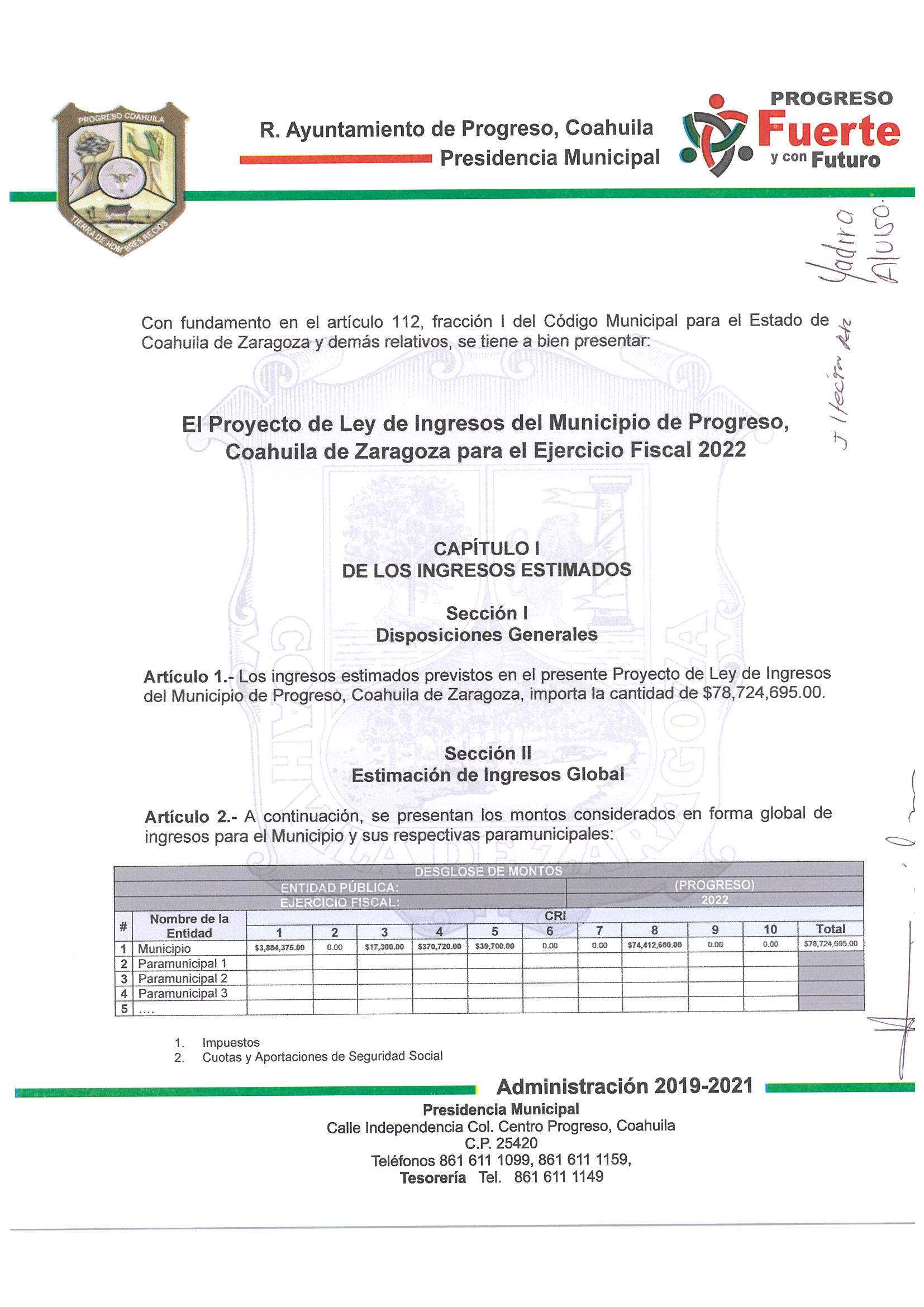 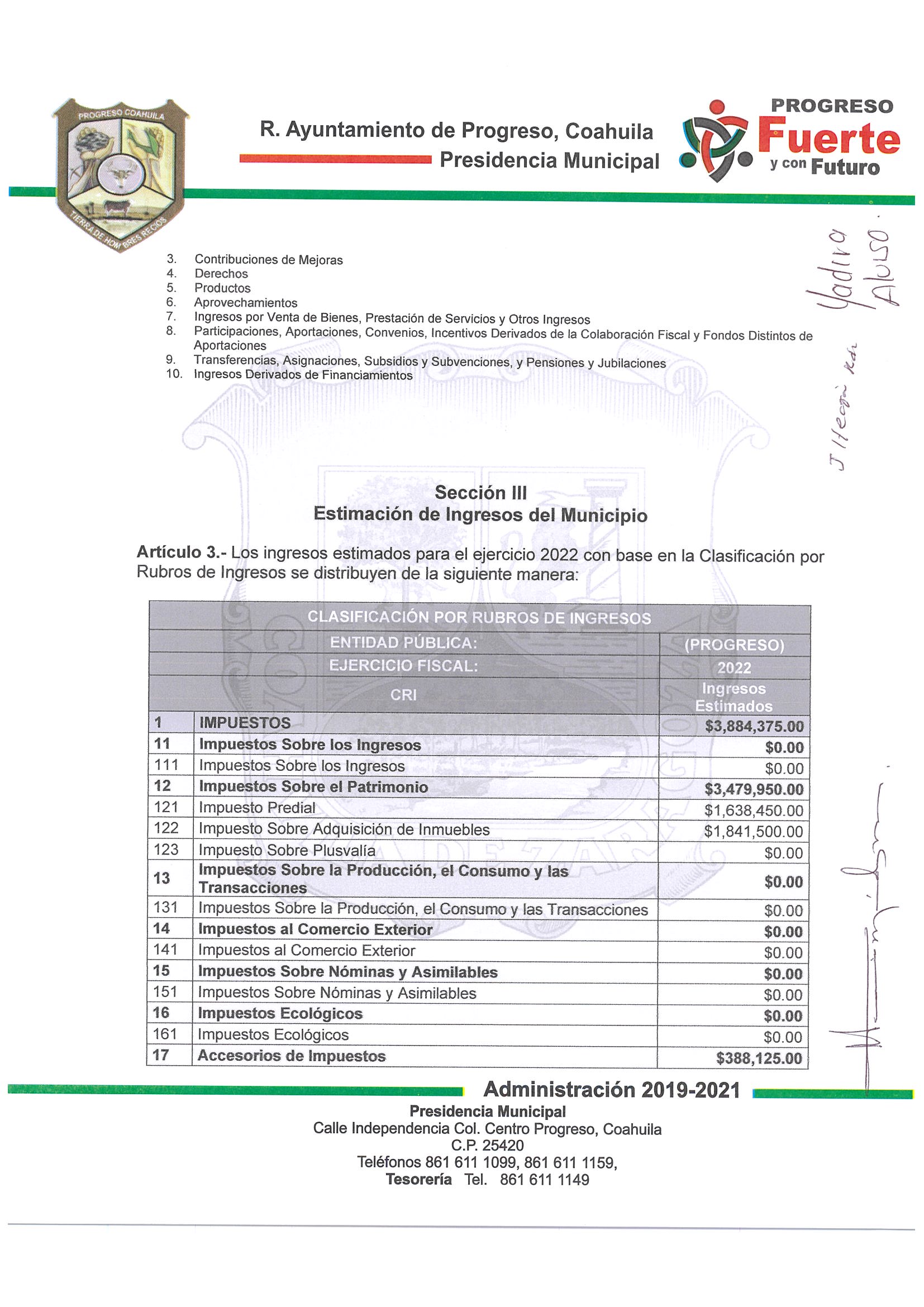 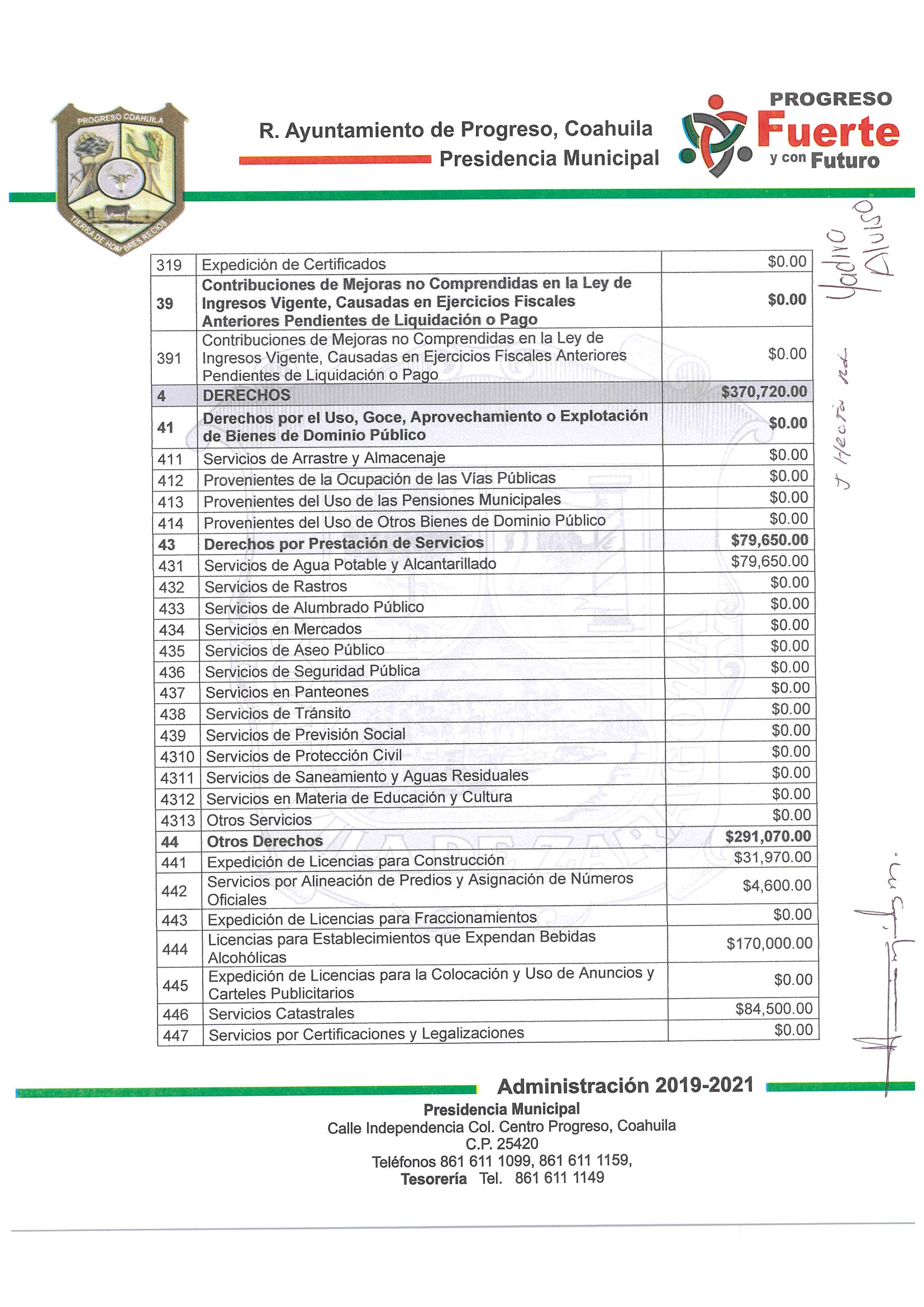 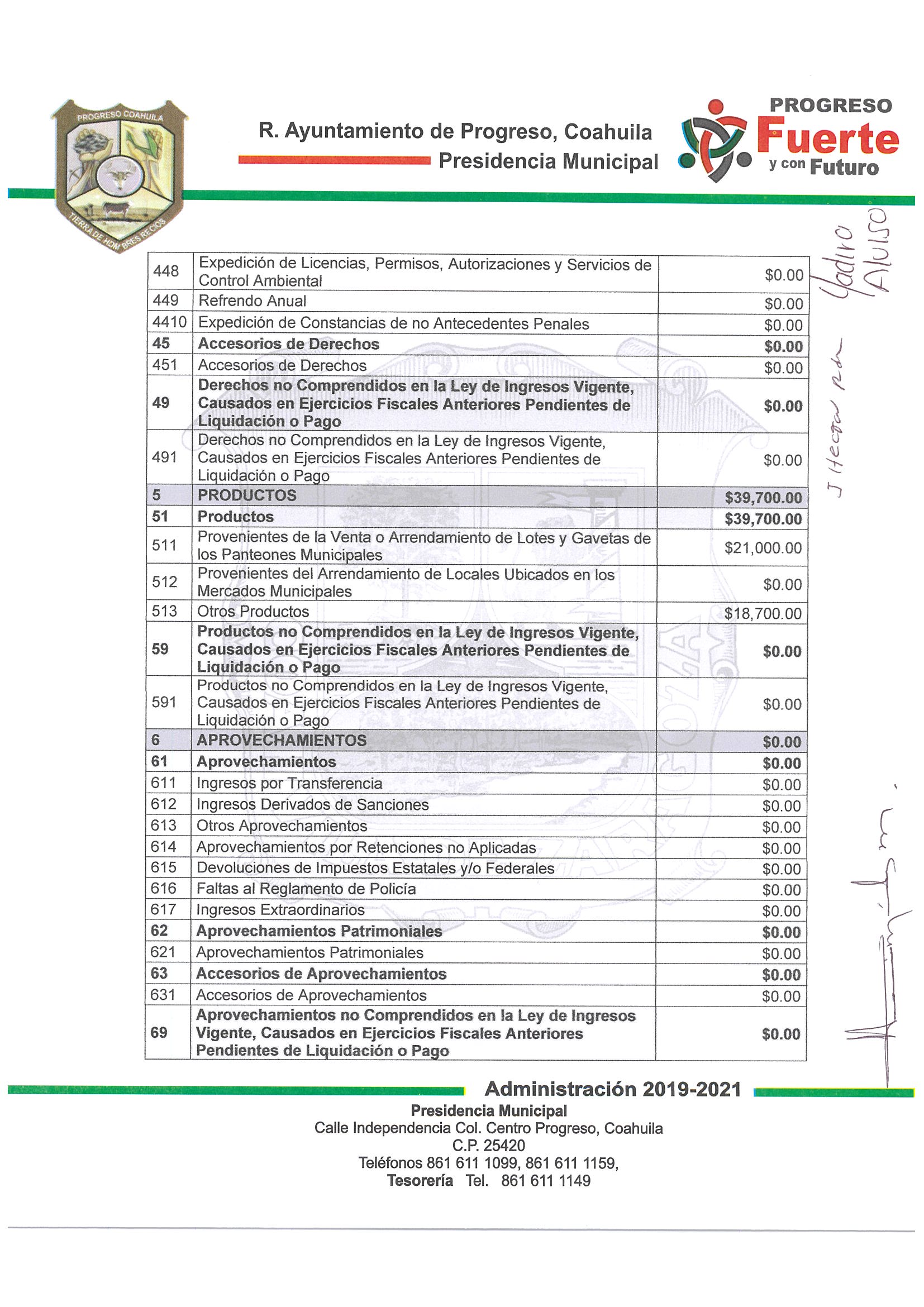 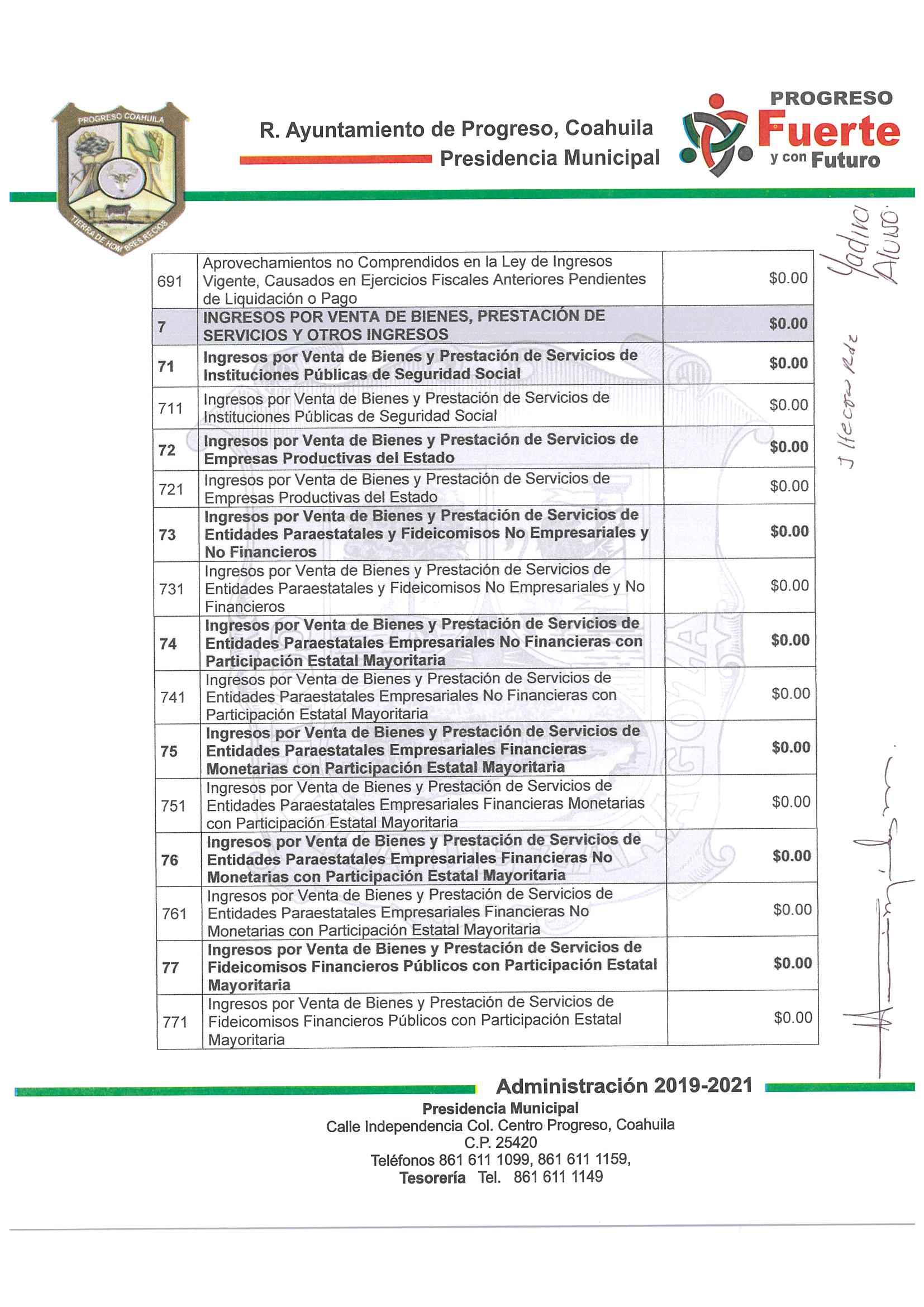 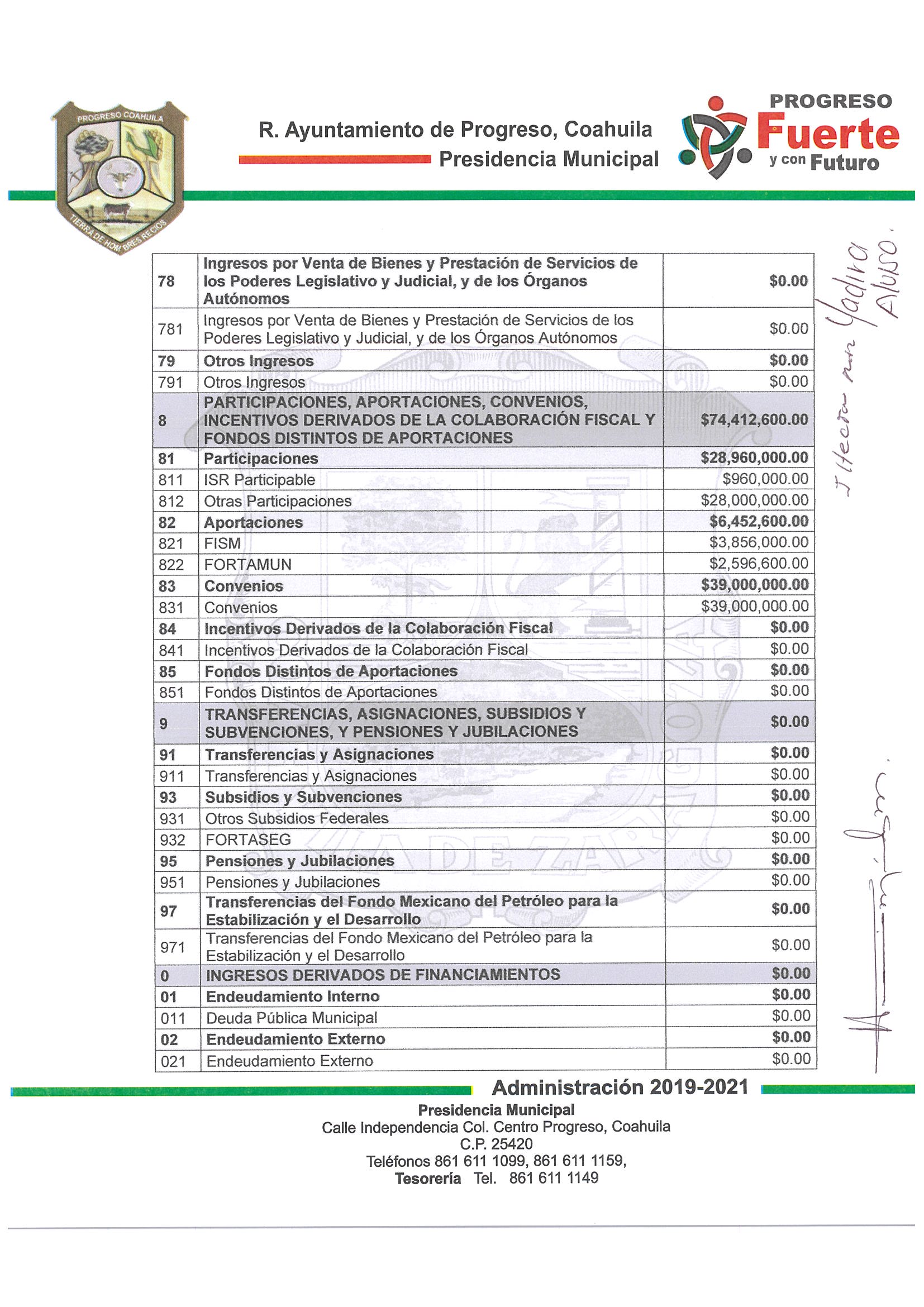 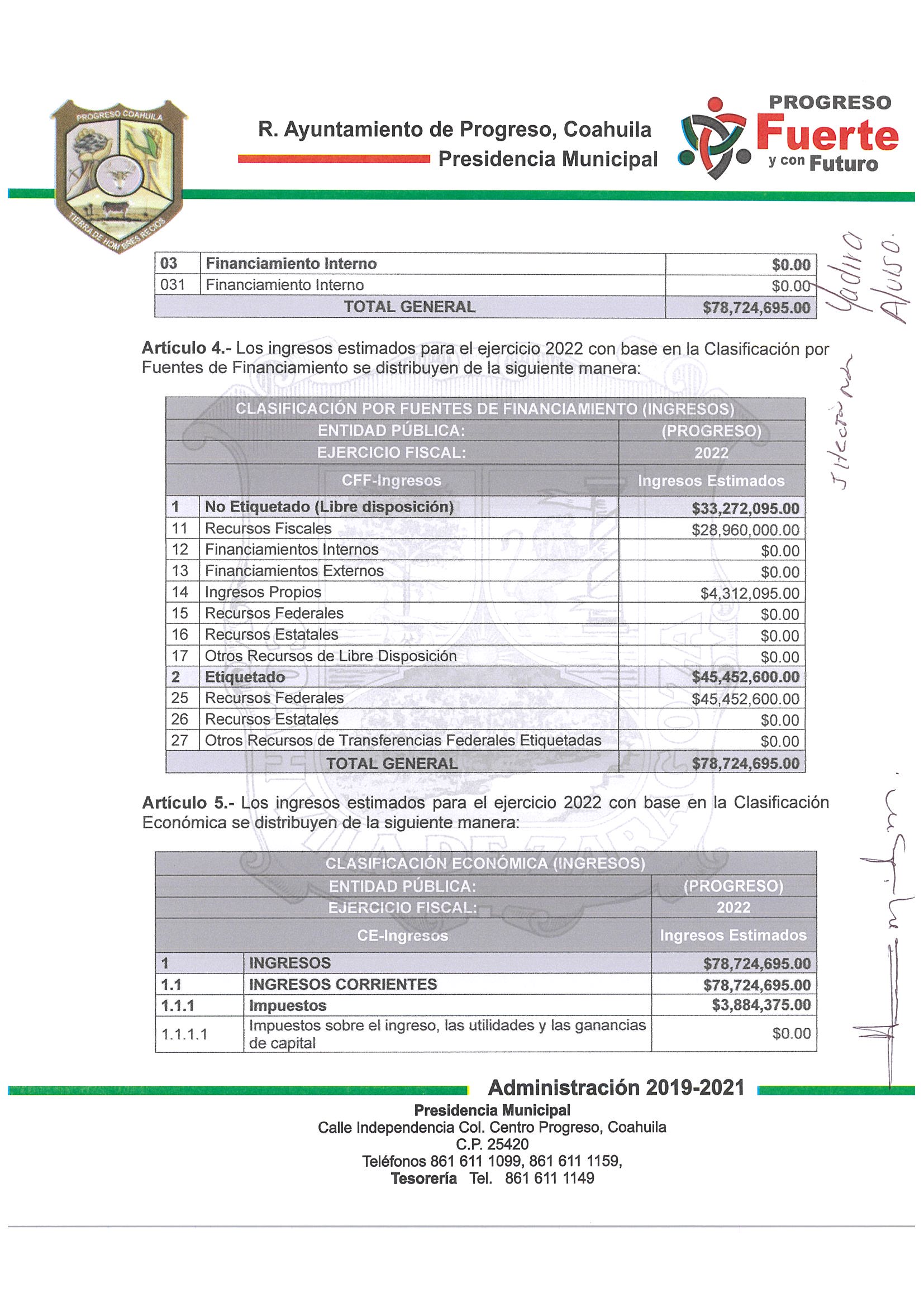 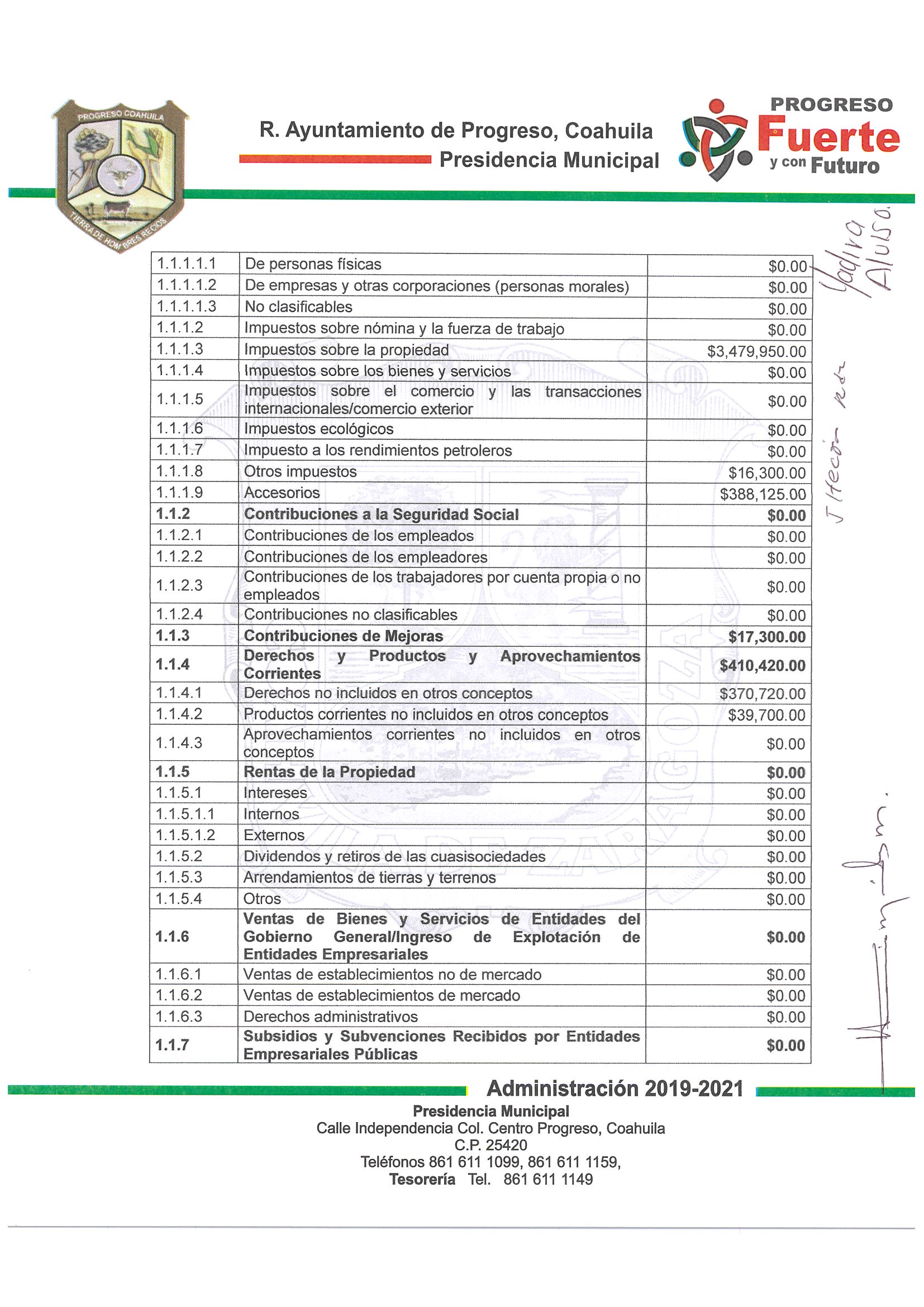 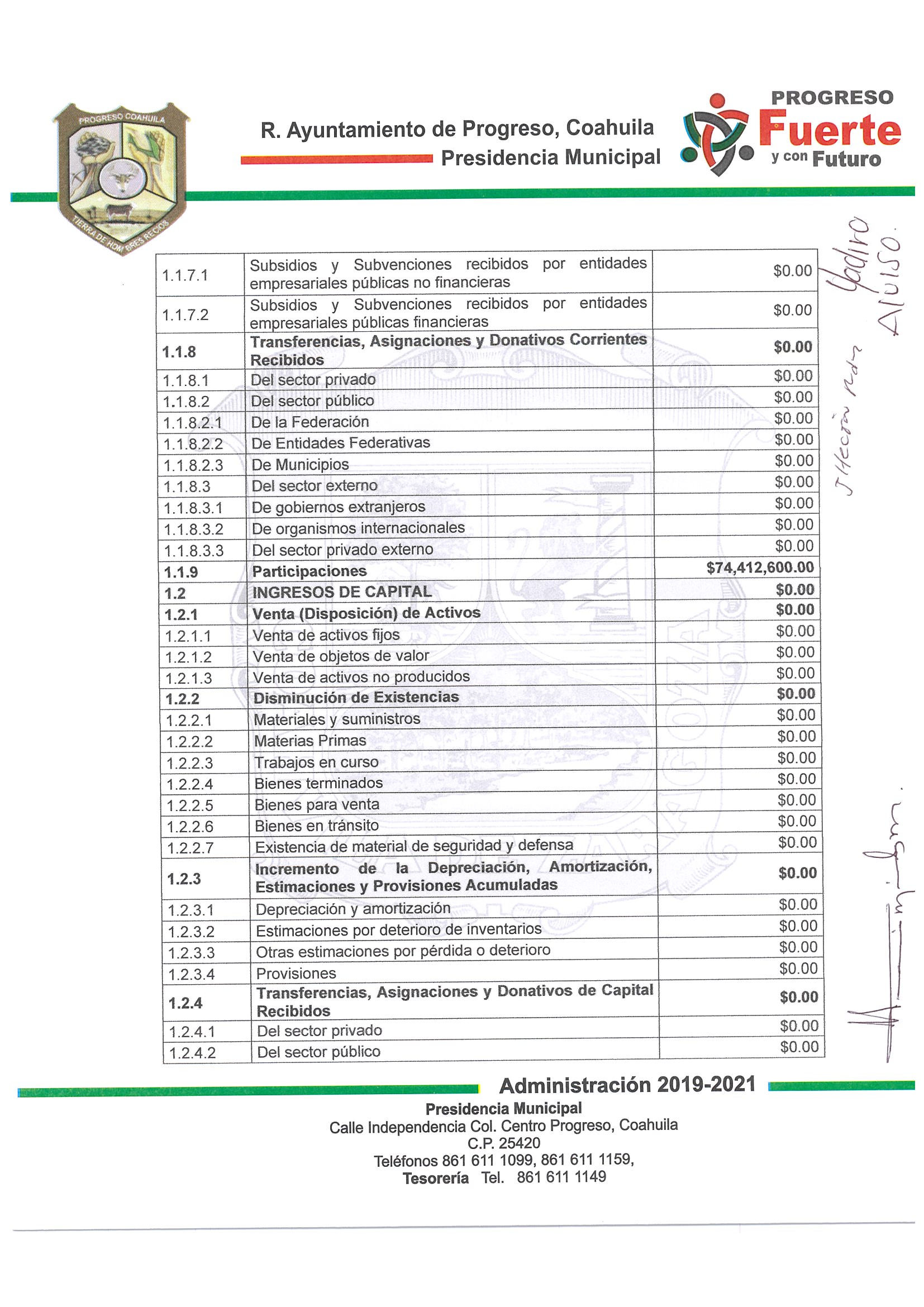 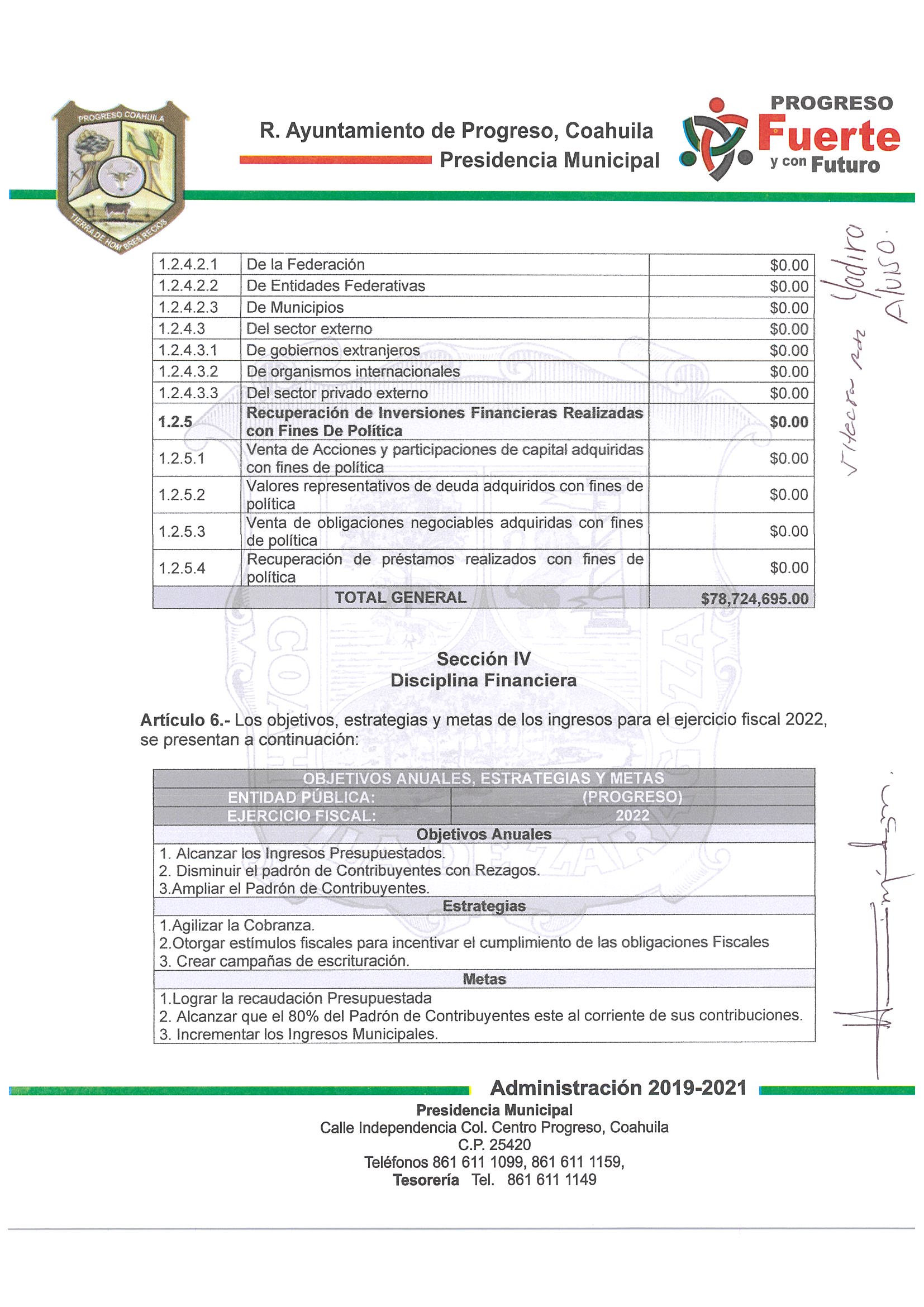 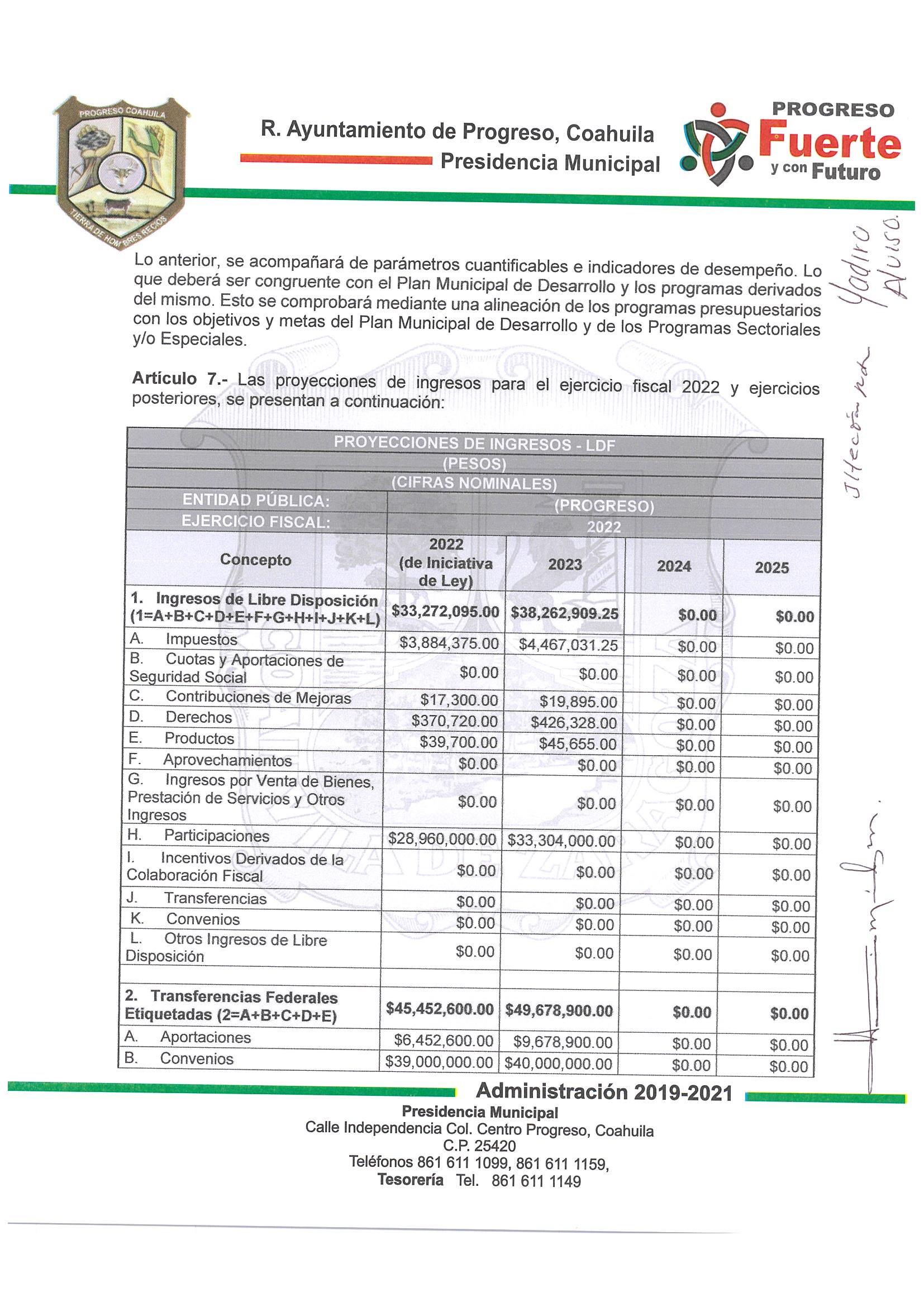 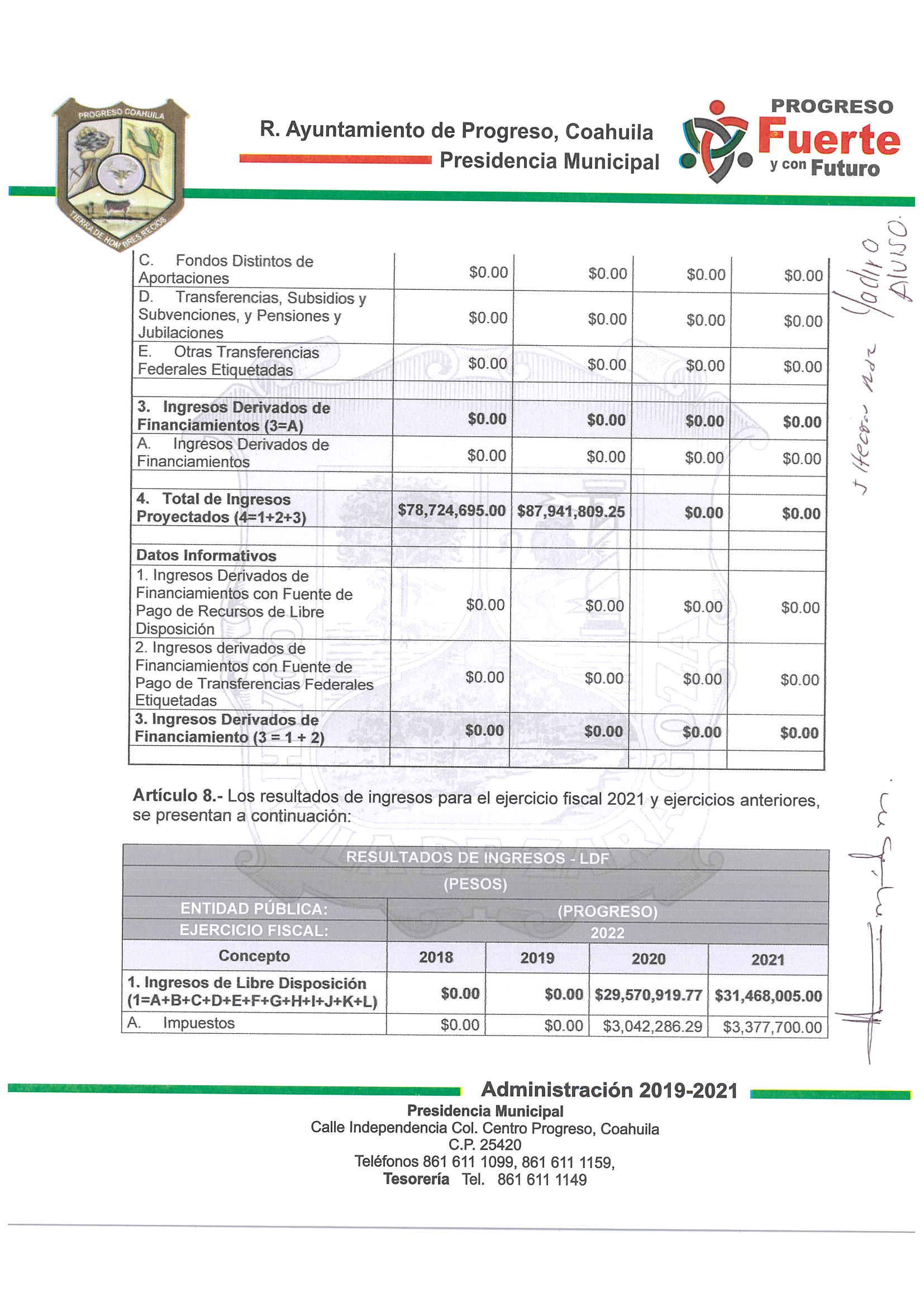 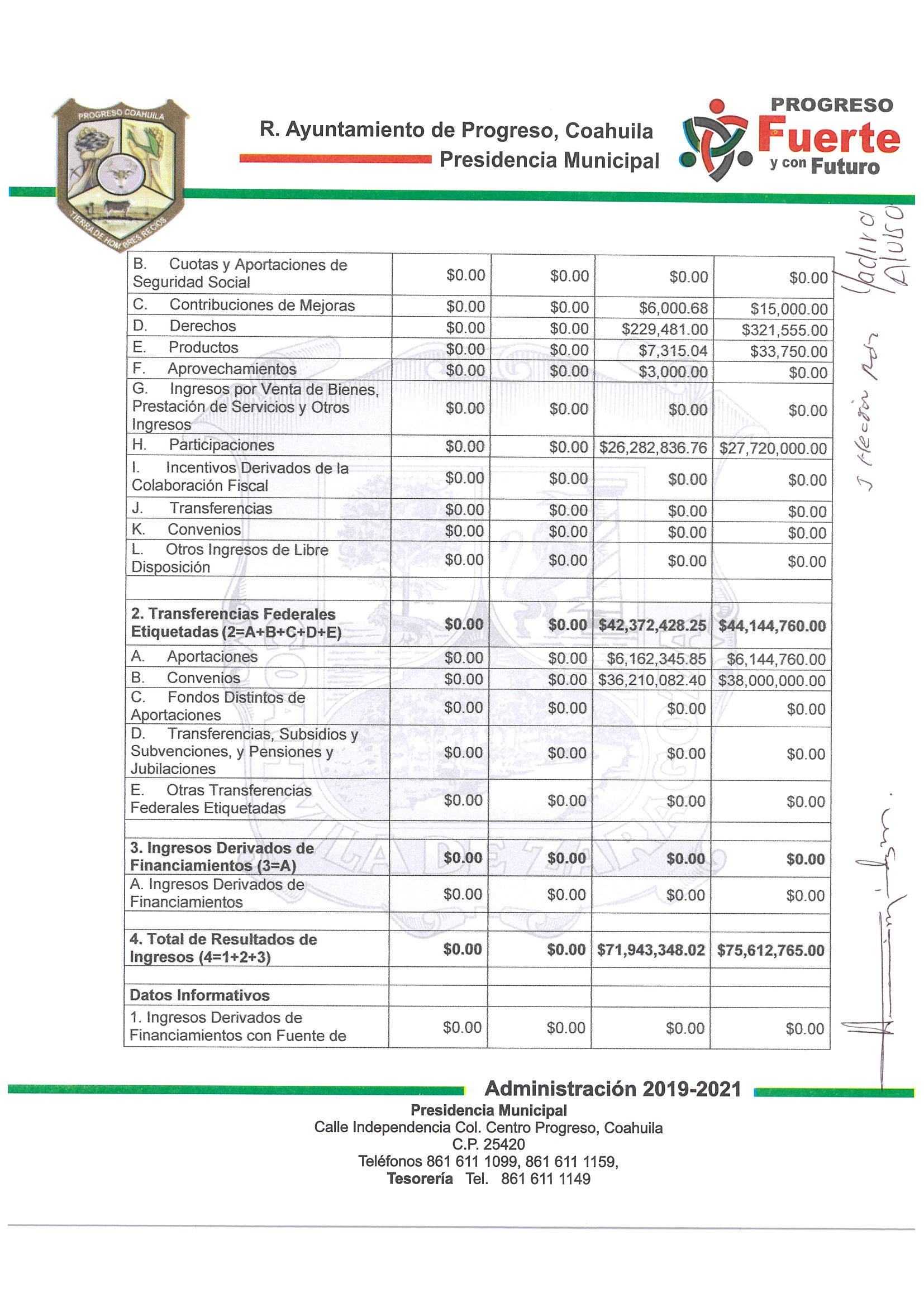 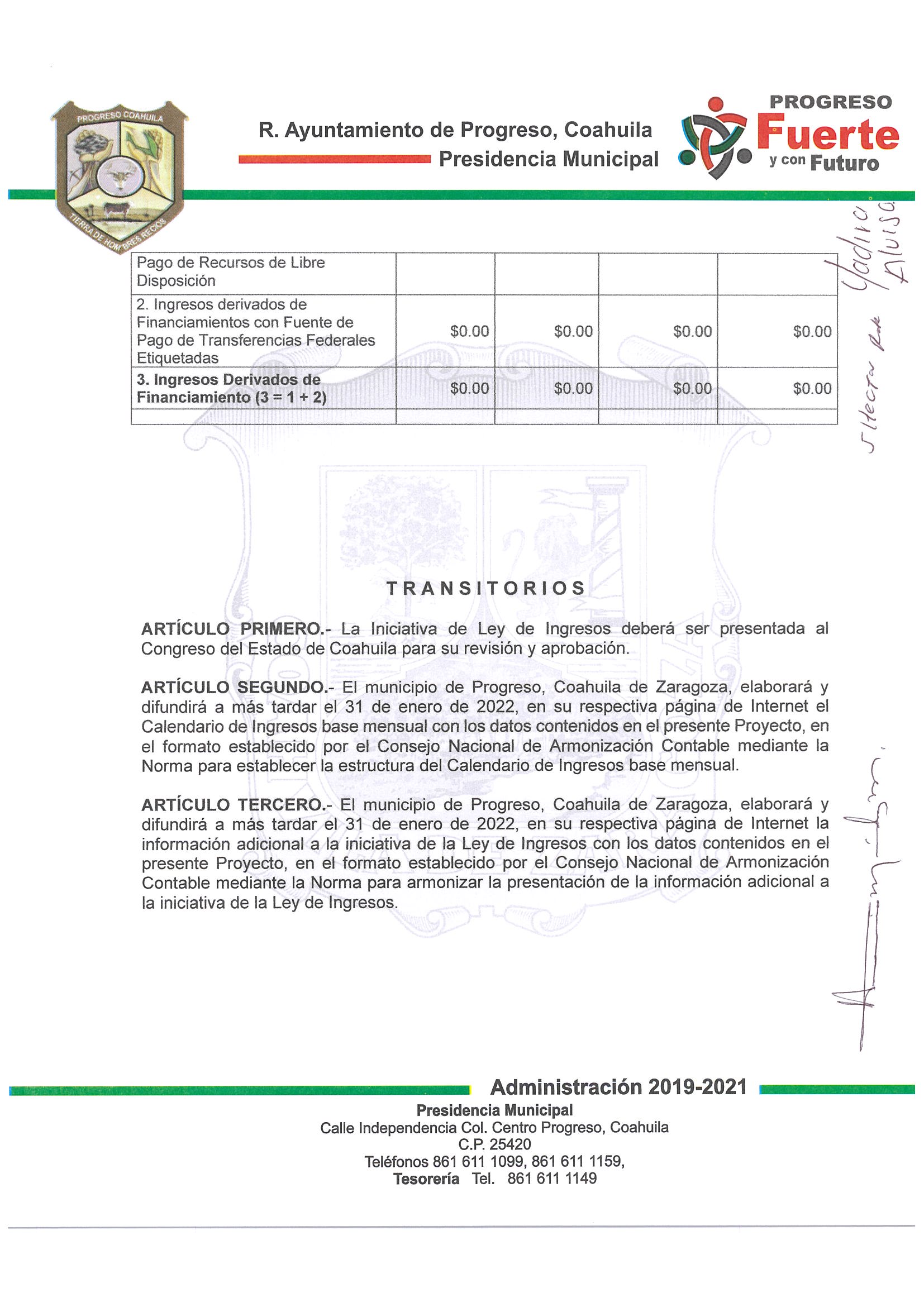 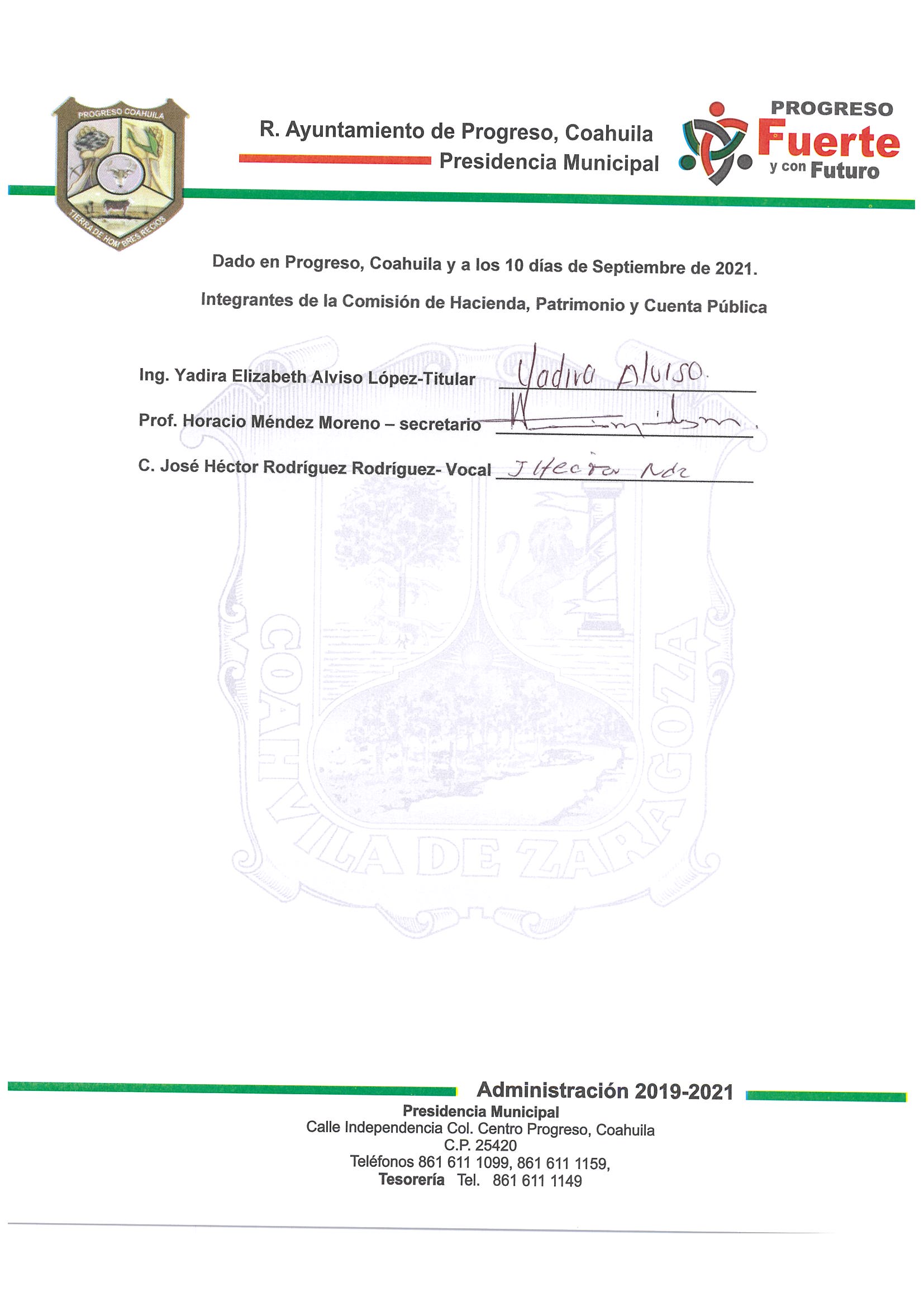 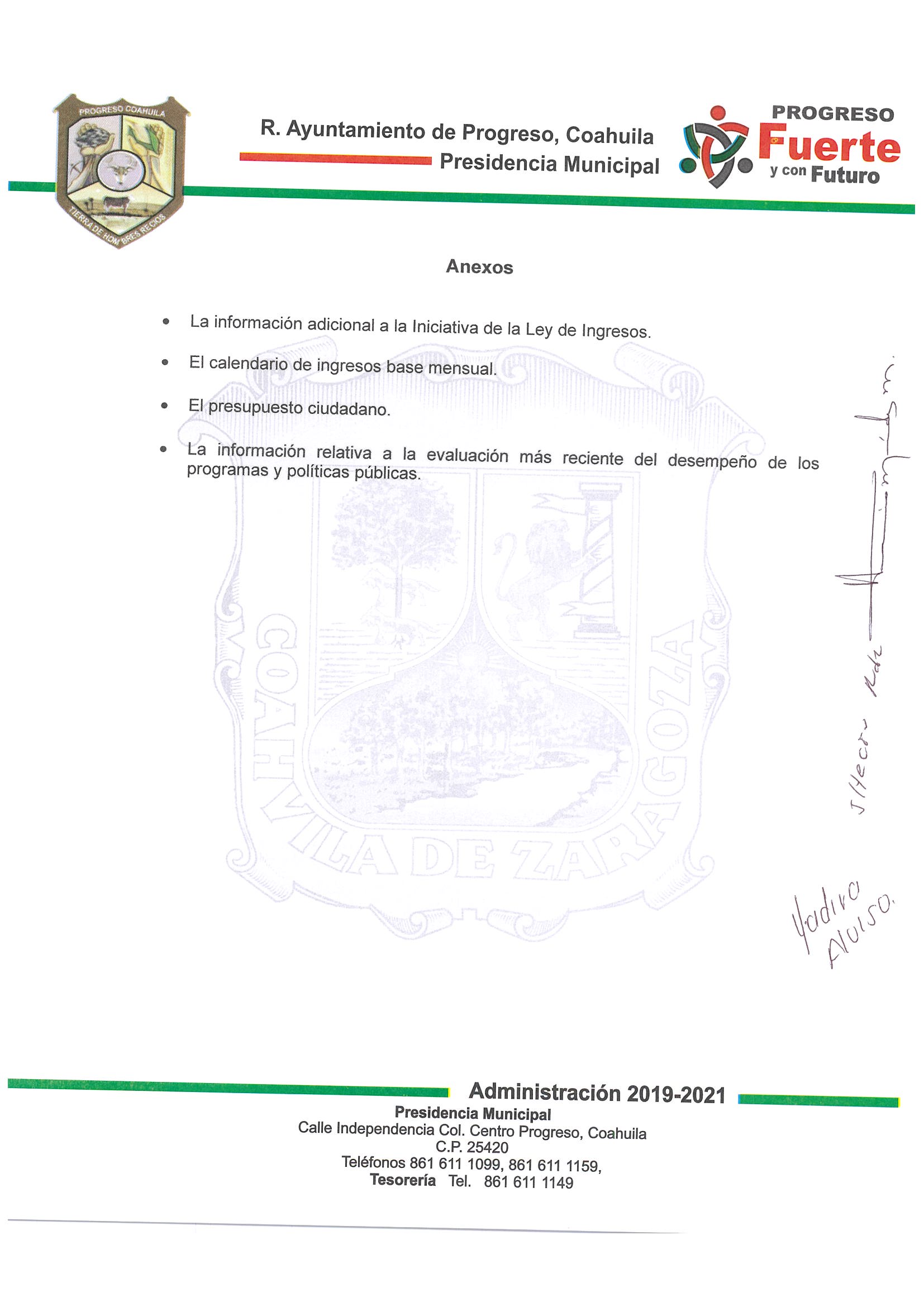 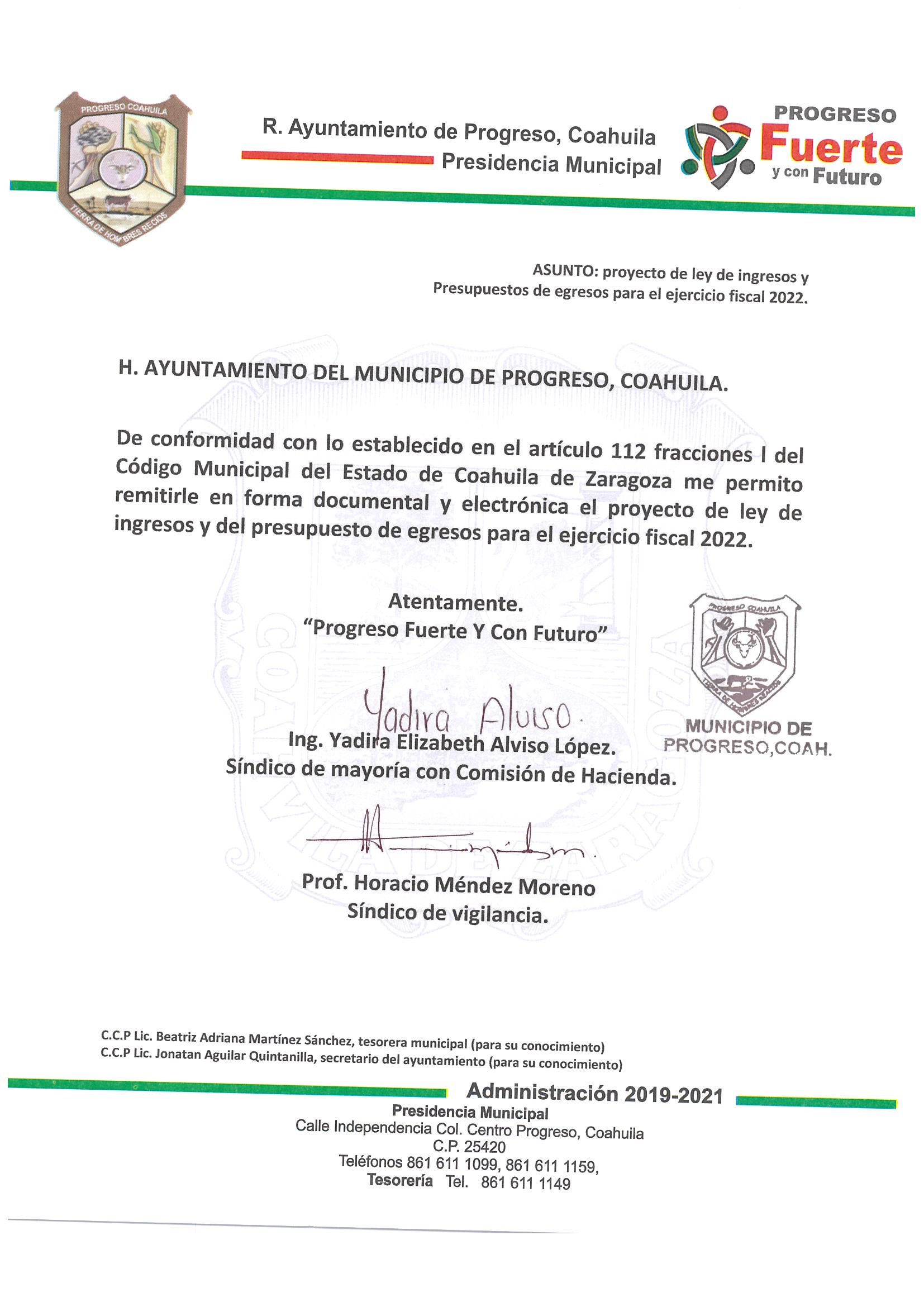 Presupuesto de Ingresos Contenido en la Ley de Ingresos 2022Presupuesto de Ingresos Contenido en la Ley de Ingresos 2022Presupuesto de Ingresos Contenido en la Ley de Ingresos 2022Presupuesto de Ingresos Contenido en la Ley de Ingresos 2022ProgresoTOTAL DE INGRESOSTOTAL DE INGRESOSTOTAL DE INGRESOSTOTAL DE INGRESOS78,724,695.001ImpuestosImpuestosImpuestos3,884,375.002Impuestos Sobre el PatrimonioImpuestos Sobre el Patrimonio3,479,950.001Impuesto Predial1,638,450.002Impuesto Sobre Adquisición de Inmuebles1,841,500.003Impuesto Sobre Plusvalía0.003Impuestos sobre la producción, el consumo y las transaccionesImpuestos sobre la producción, el consumo y las transacciones0.001Impuestos sobre la producción, el consumo y las transacciones0.004Impuestos al comercio exteriorImpuestos al comercio exterior0.001Impuestos al comercio exterior0.005Impuestos sobre Nóminas y AsimilablesImpuestos sobre Nóminas y Asimilables0.001Impuestos sobre Nóminas y Asimilables0.006Impuestos EcológicosImpuestos Ecológicos0.001Impuestos Ecológicos0.007AccesoriosAccesorios     388,125.001Accesorios de Impuestos388,125.008Otros ImpuestosOtros Impuestos16,300.001Impuesto Sobre el Ejercicio de Actividades Mercantiles0.002Impuesto Sobre Prestación de Servicios16,300.003Impuesto Sobre Espectáculos y Diversiones Públicas0.004Impuesto Sobre Enajenación de Bienes Muebles Usados0.005Impuesto Sobre Loterías, Rifas y Sorteos0.009Impuestos no comprendidos en las fracciones de la Ley de Ingresos causadas en ejercicios fiscales anteriores pendientes de liquidación o pagoImpuestos no comprendidos en las fracciones de la Ley de Ingresos causadas en ejercicios fiscales anteriores pendientes de liquidación o pago0.001Impuesto Predial de ejercicios anteriores0.002Impuesto sobre Adquisición de Inmuebles de ejercicios anteriores0.002Cuotas y Aportaciones de seguridad socialCuotas y Aportaciones de seguridad socialCuotas y Aportaciones de seguridad social0.001Aportaciones para Fondos de ViviendaAportaciones para Fondos de Vivienda0.001Aportaciones para Fondos de Vivienda0.002Cuotas para el Seguro SocialCuotas para el Seguro Social0.001Cuotas para el Seguro Social0.003Cuotas de Ahorro para el RetiroCuotas de Ahorro para el Retiro0.001Cuotas de Ahorro para el Retiro0.004Otras Cuotas y Aportaciones para la seguridad social  Otras Cuotas y Aportaciones para la seguridad social  0.001Otras Cuotas y Aportaciones para la seguridad social0.005AccesoriosAccesorios0.001Accesorios0.003Contribuciones de MejorasContribuciones de MejorasContribuciones de Mejoras17,300.001Contribución de Mejoras por Obras PúblicasContribución de Mejoras por Obras Públicas0.001Contribución por Gasto0.002Contribución por Obra Pública0.003Contribución por Responsabilidad Objetiva17,300.004Contribución por Mantenimiento, Mejoramiento y Equipamiento del Cuerpo de Bomberos de los Municipios0.005Contribución por Mantenimiento y Conservación del Centro Histórico0.006Contribución por Otros Servicios Municipales0.009Contribuciones de Mejoras no comprendidas en las fracciones de la Ley de Ingresos causadas en ejercicios fiscales anteriores pendientes de liquidación o pagoContribuciones de Mejoras no comprendidas en las fracciones de la Ley de Ingresos causadas en ejercicios fiscales anteriores pendientes de liquidación o pago0.001Contribuciones de Mejoras no comprendidas en las fracciones de la Ley de Ingresos causadas en ejercicios fiscales anteriores pendientes de liquidación o pago0.004DerechosDerechosDerechos370,720.001Derechos por el Uso, Goce, Aprovechamiento o Explotación de Bienes de Dominio PúblicoDerechos por el Uso, Goce, Aprovechamiento o Explotación de Bienes de Dominio Público0.001Servicios de Arrastre y Almacenaje0.002Provenientes de la Ocupación de las Vías Públicas0.003Provenientes del Uso de las Pensiones Municipales0.004Provenientes del Uso de Otros Bienes de Dominio Público0.002Derechos a los hidrocarburosDerechos a los hidrocarburos0.001Derechos a los hidrocarburos0.003Derechos por Prestación de ServiciosDerechos por Prestación de Servicios79,650.001Servicios de Agua Potable y Alcantarillado79,650.002Servicios de Rastros0.003Servicios de Alumbrado Público0.004Servicios en Mercados0.005Servicios de Aseo Público0.006Servicios de Seguridad Pública0.007Servicios en Panteones0.008Servicios de Tránsito0.009Servicios de Previsión Social0.0010Servicios de Protección Civil0.0011Servicios de Saneamiento y Aguas Residuales0.0012Servicios en Materia de Educación y Cultura0.0013Otros Servicios0.004Otros DerechosOtros Derechos291,070.001Expedición de Licencias para Construcción31,970.002Servicios por Alineación de Predios y Asignación de Números Oficiales4,600.003Expedición de Licencias para Fraccionamientos0.004Licencias para Establecimientos que Expendan Bebidas Alcohólicas170,000.005Expedición de Licencias para la Colocación y Uso de Anuncios y Carteles Publicitarios0.006Servicios Catastrales84,500.007Servicios por Certificaciones y Legalizaciones0.008Expedición de Licencias, Permisos, Autorizaciones y Servicios de Control Ambiental0.005AccesoriosAccesorios0.001Recargos0.009Derechos no comprendidos en las fracciones de la Ley de Ingresos causadas en ejercicios fiscales anteriores pendientes de liquidación o pagoDerechos no comprendidos en las fracciones de la Ley de Ingresos causadas en ejercicios fiscales anteriores pendientes de liquidación o pago0.001Derechos causados en ejercicios fiscales anteriores 0.005ProductosProductosProductos39,700.001Productos de Tipo CorrienteProductos de Tipo Corriente39,700.001Provenientes de la Venta o Arrendamiento de Lotes y Gavetas de los Panteones Municipales21,000.002Provenientes del Arrendamiento de Locales Ubicados en los Mercados Municipales0.003Otros Productos18,700.002Productos de capitalProductos de capital0.001Productos de capital0.009Productos no comprendidos en las fracciones de la Ley de Ingresos causadas en ejercicios fiscales anteriores pendientes de liquidación o pagoProductos no comprendidos en las fracciones de la Ley de Ingresos causadas en ejercicios fiscales anteriores pendientes de liquidación o pago0.001Productos no comprendidos en las fracciones de la Ley de Ingresos causadas en ejercicios fiscales anteriores pendientes de liquidación o pago0.006AprovechamientosAprovechamientosAprovechamientos0.001Aprovechamientos de Tipo CorrienteAprovechamientos de Tipo Corriente0.001Ingresos por Transferencia0.002Ingresos Derivados de Sanciones0.003Otros Aprovechamientos0.004Aprovechamientos por Retenciones no Aplicadas0.005Devoluciones de impuestos estatales y/o federales0.002Aprovechamientos de capitalAprovechamientos de capital0.001Aprovechamientos de capital0.009Aprovechamientos no comprendidos en las fracciones de la Ley de Ingresos causadas en ejercicios fiscales anteriores pendientes de liquidación o pagoAprovechamientos no comprendidos en las fracciones de la Ley de Ingresos causadas en ejercicios fiscales anteriores pendientes de liquidación o pago0.001Aprovechamientos no comprendidos en las fracciones de la Ley de Ingresos causadas en ejercicios fiscales anteriores pendientes de liquidación o pago  0.007Ingresos por Ventas de Bienes y ServiciosIngresos por Ventas de Bienes y ServiciosIngresos por Ventas de Bienes y Servicios0.001Ingresos por Ventas de Bienes y Servicios de Organismos DescentralizadosIngresos por Ventas de Bienes y Servicios de Organismos Descentralizados0.001Ingresos por Ventas de Bienes y Servicios de Organismos Descentralizados0.002Ingresos de operación de entidades paraestatales empresarialesIngresos de operación de entidades paraestatales empresariales0.001Ingresos de operación de entidades paraestatales empresariales0.003Ingresos por ventas de bienes y servicios producidos en establecimientos del Gobierno CentralIngresos por ventas de bienes y servicios producidos en establecimientos del Gobierno Central0.001Ingresos por ventas de bienes y servicios producidos en establecimientos del Gobierno Central0.008Participaciones y AportacionesParticipaciones y AportacionesParticipaciones y Aportaciones74,412,600.001ParticipacionesParticipaciones28,960,000.001ISR Participable960,000.002Otras Participaciones28,000,000.002AportacionesAportaciones6,452,600.001FISM3,856,000.002FORTAMUN2,596,600.003ConveniosConvenios39,000,000.001Convenio39,000,000.009Transferencias, Asignaciones, Subsidios y Otras AyudasTransferencias, Asignaciones, Subsidios y Otras AyudasTransferencias, Asignaciones, Subsidios y Otras Ayudas0.001Transferencias Internas y Asignaciones al Sector PúblicoTransferencias Internas y Asignaciones al Sector Público0.001Transferencias Internas y Asignaciones al Sector Público0.002Transferencias al Resto del Sector PúblicoTransferencias al Resto del Sector Público0.001Transferencias Otorgadas al Municipio0.003Subsidios y SubvencionesSubsidios y Subvenciones0.001Otros Subsidios Federales0.002SUBSEMUN0.004Ayudas socialesAyudas sociales0.001Donativos0.005Pensiones y JubilacionesPensiones y Jubilaciones0.001Pensiones y Jubilaciones0.006Transferencias a Fideicomisos, mandatos y análogosTransferencias a Fideicomisos, mandatos y análogos0.001Transferencias a Fideicomisos, mandatos y análogos0.0010Ingresos Derivados de FinanciamientosIngresos Derivados de FinanciamientosIngresos Derivados de Financiamientos0.001Endeudamiento InternoEndeudamiento Interno0.001Deuda Pública Municipal0.002Endeudamiento externoEndeudamiento externo0.001Endeudamiento externo0.00Número de empleos directos generados por empresas% de IncentivoPeríodo al que aplica10 a 5015202251 a 150252022151 a 250352022251 a 500502022501 a 10007520221001 en adelante1002022  I.-ACCIDENTESACCIDENTESACCIDENTESINFRACCIONMÍNMÁX1.Abandono de vehículos en accidentes de tránsito.                    382.Abandono de víctimas.	243.Atropellar a peatón.8174.Dañar vías públicas o señales de tránsito.10125.No colaborar en auxilio de lesionados.38II.-ADELANTAR VEHÍCULO O REBASARADELANTAR VEHÍCULO O REBASARADELANTAR VEHÍCULO O REBASARINFRACCIONMÍNMÁX1.Adelantar vehículo en zona de peatones.482.No dejar espacio para ser rebasado.153.Rebasar rayas longitudinales dobles.154.Rebasar rayas transversales en zona de peatones.265.Rebasar rayas delimitadoras de carriles.26III.-BICICLETAS Y MOTOCICLETASBICICLETAS Y MOTOCICLETASBICICLETAS Y MOTOCICLETASINFRACCIONMÍNMÁX1.Circular con pasajero (s) en bicicleta.262.Circular por la izquierda.	263.Conducir bicicleta en vías públicas de alta velocidad sin permiso.244.Llevar carga que dificulte la visibilidad.125.No usar casco y anteojos protectores en motocicleta.	810IV.-CEDER EL PASOCEDER EL PASOCEDER EL PASOINFRACCIONMÍNMÁX1.No ceder el paso a peatones.132.No ceder el paso en vía principal.133.No ceder paso a vehículos al dar vuelta izquierda.134.No ceder paso a vehículos de emergencia.5105.No ceder paso a vehículos de la derecha en intersección.           13V.- CIRCULACIÓNCIRCULACIÓNCIRCULACIÓNINFRACCIONMÍNMÁX1.Abandonar vehículos en vía pública por más de 36 horas.152.Abrir portezuela entorpeciendo circulación.143.Anunciar maniobras que no se ejecutan.134.Cambiar de carril sin previo aviso.135.Cambiar intempestivamente de carril.13VI.-CONDUCCIÓNCONDUCCIÓNCONDUCCIÓNINFRACCIONMÍNMÁX1.Conducir acompañado por menor de 2 años sin asiento especial.  462.Conducir en estado de ebriedad o bajo el influjo de drogas o enervantes.10203.Conducir con objetos que obstruyan la visibilidad.134.Conducir con personas o bultos entre los brazos.135.Conducir sin cinturón de seguridad.	47VII.-EQUIPAMIENTO DE VEHÍCULOEQUIPAMIENTO DE VEHÍCULOEQUIPAMIENTO DE VEHÍCULOINFRACCIONMÍNMÁX1.Falta de cinturones de seguridad.142.Falta de defensas.143.Falta de dispositivo acústico.124.Falta de dispositivo de advertencia o reflejantes.135.Falta de dispositivo limpiador.12VIII.-ESTACIONAMIENTOESTACIONAMIENTOESTACIONAMIENTOINFRACCIONMÍNMÁX1.Estacionar vehículo escolar sin dispositivos especiales.132.Estacionarse a más de 30 centímetros de la acera133.Estacionarse a más de 10 metros de cruce ferroviario.	134.Estacionarse a menos de 5 metros de estación de bomberos.      135.Estacionarse cerca de vehículo en lado opuesto.13IX.-MEDIO AMBIENTEMEDIO AMBIENTEMEDIO AMBIENTEINFRACCIONMÍNMÁX1.Arrojar basura en la vía pública.	122.Circular sin engomado de verificación.123.Emisión excesiva de humo o ruido.134.Producir ruido en zonas escolares o instituciones de salud.           14X.-PESOS Y DIMENSIONESPESOS Y DIMENSIONESPESOS Y DIMENSIONESINFRACCIONMÍNMÁX1.Exceder las dimensiones en altura de más de 15 cm.	132.Exceder las dimensiones en ancho de 11 a 20 cm.133.Exceder las dimensiones en ancho de 21 a 30 cm.254.Exceder las dimensiones a más de 30 cm.285.Exceder las dimensiones en longitud hasta de 50 cm.13XI.-SEÑALES DE TRANSITOSEÑALES DE TRANSITOSEÑALES DE TRANSITOINFRACCIONMÍNMÁX1.No atender indicaciones de los agentes de tránsito.                      352.No atender luz roja.	353.No atender señal de alto.354.No atender semáforo de crucero de ferrocarriles.355.No atender señales de tránsito.35XII.-SERVICIO DE CARGA Y GRUASINFRACCIONMÍNMÁX1.Cargar y descargar fuera del horario señalado.132.Falta de abanderamiento diurno.	243.Falta de abanderamiento nocturno.244.Falta de indicador de peligro en carga posterior.135.Falta de luces rojas en carga.	13